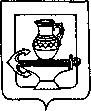 РОССИЙСКАЯ ФЕДЕРАЦИЯЛИПЕЦКАЯ ОБЛАСТЬ ЛИПЕЦКИЙ МУНИЦИПАЛЬНЫЙ РАЙОНСОВЕТ ДЕПУТАТОВ СЕЛЬСКОГО ПОСЕЛЕНИЯКУЗЬМИНО-ОТВЕРЖСКИЙ СЕЛЬСОВЕТСедьмая сессия шестого созываР Е Ш Е Н И Е15.01 2021 года      		№ 28О принятии «Правила благоустройстватерритории населённых пунктов сельского поселения Кузьмино-Отвержский сельсовет Липецкого муниципального района Липецкой области»В соответствии с Федеральным законом от 06.10.2003 № 131-ФЗ «Об общих принципах организации местного самоуправления в Российской Федерации», Законом Липецкой области от 05.03.2019 года №252-ОЗ «О порядке определения границ прилегающих территорий Липецкой области», руководствуясь действующим законодательством и Уставом сельского поселения Кузьмино-Отвержский сельсовет, учитывая решения постоянных депутатских комиссий, Совет депутатов сельского поселения РЕШИЛ:1. Принять «Правила благоустройства территории населённых пунктов сельского поселения Кузьмино-Отвержский сельсовет Липецкого муниципального района Липецкой области» (Приложение №1).2. Направить настоящее решение главе сельского поселения Кузьмино-Отвержский сельсовет для обнародования.3. Настоящее решение вступает в силу со дня его подписания и обнародования.Председатель Совета депутатов                                      С.Н. ЛапшовПриложение №1к решению Совета депутатов сельского поселения Кузьмино-Отвержский сельсовет № 28 от 15.01.2021г.ПРАВИЛА БЛАГОУСТРОЙСТВА ТЕРРИТОРИИ НАСЕЛЁННЫХ ПУНКТОВ СЕЛЬСКОГО ПОСЕЛЕНИЯ КУЗЬМИНО-ОТВЕРЖСКИЙ СЕЛЬСОВЕТ ЛИПЕЦКОГО МУНИЦИПАЛЬНОГО РАЙОНА ЛИПЕЦКОЙ ОБЛАСТИРаздел 1. ОБЩИЕ ПОЛОЖЕНИЯ1. ТЕРМИНЫ И ОПРЕДЕЛЕНИЯ1.1. Правила благоустройства территории населённых пунктов сельского поселения Кузьмино-Отвержский сельсовет (далее - Правила) разработаны в соответствии с Конституцией Российской Федерации, федеральными законами от 6 октября 2003 года 131-ФЗ "Об общих принципах организации местного самоуправления в Российской Федерации", от 24 июня 1998 года № 89-ФЗ "Об отходах производства и потребления" (в редакции от 14.06.2020 г.), от 30 марта 1999 года № 52-ФЗ "О санитарно-эпидемиологическом благополучии населения", Приказом Минстроя России от 13.04.2017 N 711/пр "Об утверждении методических рекомендаций для подготовки правил благоустройства территорий поселений, городских округов, внутригородских районов", иными нормативными правовыми актами и стандартами Российской Федерации и Липецкой области".Настоящие Правила устанавливают единые и обязательные для исполнения требования в сфере благоустройства, в том числе требования по содержанию зданий (включая жилые дома), сооружений и земельных участков, на которых они расположены, к внешнему виду фасадов и ограждений соответствующих зданий и сооружений, перечень работ по благоустройству и периодичность их выполнения; определяют порядок уборки и содержания территории поселения для должностных лиц организаций, юридических и физических лиц (в том числе индивидуальных предпринимателей), являющихся застройщиками, собственниками, пользователями, владельцами, арендаторами земельных участков, зданий, строений, сооружений, иных объектов недвижимого имущества, расположенных на территории сельского поселения Кузьмино-Отвержский сельсовет, независимо от форм собственности, ведомственной принадлежности и гражданства.1.2. В настоящих Правилах используются следующие понятия:Объекты благоустройства территории - территории сельского поселения Кузьмино-Отвержский сельсовет, территории различного функционального назначения, на которых осуществляется деятельность по благоустройству, а также территории, выделяемые по принципу единой градостроительной регламентации (охранные зоны) или визуально-пространственного восприятия (площадь с застройкой, улица с прилегающей территорией и застройкой, растительные группировки), объекты ландшафтной архитектуры, автомобильные дороги, линейные объекты дорожной сети, другие территории сельского поселения Кузьмино-Отвержский сельсовет, водные объекты и гидротехнические сооружения.Элементы благоустройства - пешеходные коммуникации, технические зоны транспортных, инженерных коммуникаций, инженерные коммуникации, детские площадки, спортивные площадки, контейнерные площадки, площадки для выгула и дрессировки животных, площадки автостоянок, размещение и хранение транспортных средств на территории сельского поселения Кузьмино-Отвержский сельсовет, элементы освещения, средства размещения информации и рекламные конструкции, ограждения (заборы), элементы объектов капитального строительства, малые архитектурные формы, элементы озеленения, остановочные навесы, уличное коммунально-бытовое и техническое оборудование, водные устройства, элементы инженерной подготовки и защиты территории, покрытия, некапитальные нестационарные сооружения.Малые архитектурные формы - элементы монументально-декоративного оформления, устройства для оформления мобильного и вертикального озеленения, водные устройства, информационные и рекламные конструкции, светильники для наружного освещения, ворота, ограждения, навесы, перголы, садово-парковые сооружения, мостики, скамейки, спортивное и игровое оборудование, беседки, цветочницы, вазоны, урны, декоративная и игровая скульптура, лестницы, пандусы, балюстрады, решётки, мемориальные доски, велопарковки.Уборка территорий - вид деятельности, связанный со сбором, вывозом в специально отведенные места отходов производства и потребления, другого мусора, снега, а также иные мероприятия, направленные на обеспечение экологического и санитарно-эпидемиологического благополучия населения и охрану окружающей среды.Прилегающая территория - территория, непосредственно примыкающая к границам здания, строения, сооружения, ограждения строительной площадки, нестационарного объекта, границы которой определяются добровольно заключаемым собственниками здания, строения, сооружения, помещений в них в соответствии с настоящими Правилами.Индивидуальная застройка - группы индивидуальных жилых домов с отведёнными территориями (земельными садово-огородными участками (лпх) и/или палисадниками, надворными хозяйственными и иными постройками), участки регулярной малоэтажной застройки усадебного типа.Строительный объект - не завершённое строительством здание, строение, сооружение.Внутриквартальная территория - территория в границах красных линий, ограниченная магистральными или жилыми улицами.Дворовая территория - совокупность территорий, прилегающих к многоквартирным домам, с расположенными на них объектами, предназначенными для обслуживания и эксплуатации таких домов, и элементами благоустройства этих территорий, в том числе парковками (парковочными местами), тротуарами и автомобильными дорогами, включая автомобильные дороги, образующие проезды к территориям, прилегающим к многоквартирным домам.Отведённая территория - земельный участок, принадлежащий юридическим лицам, индивидуальным предпринимателям, гражданам на праве собственности, аренды, ином праве.Придомовая территория - земельный участок под многоквартирным домом с расположенными на нём элементами озеленения и благоустройства, иными предназначенными для обслуживания, эксплуатации и благоустройства данного дома и расположенными на указанном земельном участке объектами в границах, определяемых в соответствии с законодательством Российской Федерации.Зоны отдыха - территории, предназначенные и обустроенные для организации активного массового отдыха, купания и рекреации.Газон - участок земли, территория которого ограничена бортовым (бордюрным) камнем, бровкой или иным ограждением, или обозначением искусственного происхождения, а поверхность покрыта травянистой и (или) древесно-кустарниковой растительностью либо предназначена для озеленения.Содержание объекта благоустройства - поддержание в надлежащем техническом, физическом, эстетическом состоянии объектов благоустройства, их отдельных элементов.Лотковая зона - территория проезжей части автомобильной дороги вдоль бордюрного камня шириной 0,5 м.Восстановление благоустройства - комплекс работ, включающий в себя качественное приведение состояния объектов и элементов благоустройства в соответствие с требованиями настоящих Правил.2. ТРЕБОВАНИЯ К СОДЕРЖАНИЮ И БЛАГОУСТРОЙСТВУ ТЕРРИТОРИИ ПОСЕЛЕНИЯ2.1. Физические лица, индивидуальные предприниматели, юридические лица должны соблюдать чистоту, поддерживать порядок и принимать меры для надлежащего содержания объектов благоустройства на всей территории сельского поселения Кузьмино-Отвержский сельсовет.2.2. Благоустройство территории сельского поселения Кузьмино-Отвержский сельсовет заключается в проведении мероприятий, обеспечивающих выполнение требований настоящих Правил, включая требования к содержанию зданий (включая жилые дома), строений, сооружений и земельных участков, на которых они расположены, к внешнему виду фасадов и ограждений соответствующих зданий, строений и сооружений, перечень работ по благоустройству и периодичность их выполнения; установление порядка участия собственников зданий, строений и сооружений, помещений в них в благоустройстве прилегающих территорий.2.3. Физические лица, индивидуальные предприниматели, юридические лица имеют право:1) участвовать в социально значимых работах, выполняемых администрацией сельского поселения Кузьмино-Отвержский сельсовет, а также в решении вопросов организации благоустройства,2) объединяться для проведения работ по содержанию территорий;3) участвовать в смотрах, конкурсах, иных массовых мероприятиях по содержанию территории сельского поселения Кузьмино-Отвержский сельсовет;4) делать добровольные пожертвования и взносы на содержание территории сельского поселения Кузьмино-Отвержский сельсовет.2.5. На территории сельского поселения Кузьмино-Отвержский сельсовет запрещается:1) сброс, складирование, размещение снега, грунта, отходов и мусора, в том числе образовавшихся во время ремонта, вне специально отведённых для этого мест более 24 часов подряд;2) сжигание мусора, листвы, деревьев, веток, травы, бытовых и промышленных отходов,3) разведение костров на придомовых территориях многоквартирных домов, прибрежных территориях водоемов, в парках, скверах, включая внутренние территории предприятий и жилых домов индивидуальной застройки;3) сброс неочищенных сточных вод промышленных предприятий в водоёмы и ливневую канализацию;4) перевозка грунта, мусора, сыпучих строительных материалов, легкой тары, листвы, спила деревьев без покрытия их брезентом или другим материалом, исключающим загрязнение дорог и причинение транспортируемыми отходами вреда здоровью людей и окружающей среде;5) размещение нестационарных объектов различного назначения, включая торговые, и стоянка транспортных средств на газонах, цветниках, детских, спортивных площадках, в арках зданий, на тротуарах, на обочинах автомобильных дорог общего пользования, остановках общественного транспорта;6) размещение транспортных средств на контейнерных площадках, специальных площадках для складирования крупногабаритных отходов;7) мойка загрязнённых транспортных средств вне специально отведённых для этого мест;9) стоянка разукомплектованных транспортных средств независимо от места их расположения, кроме специально отведённых для стоянки мест;10) использование для стоянки транспортных средств проезжей части автомобильных дорог, внутриквартальных проездов, тротуаров и других территорий, препятствующее механизированной уборке территории;11) производство работ по ремонту транспортных средств, механизмов во дворах многоквартирных домов, а также любых ремонтных работ, сопряженных с шумом, выделением и сбросом вредных веществ, превышающих установленные нормы (отработанные газы, горюче-смазочные материалы и пр.), вне специально отведённых для этого мест;12) разлив (слив) жидких бытовых и промышленных отходов, технических жидкостей (нефтепродуктов, химических веществ и т.п.) на рельеф местности, в сети ливневой канализации, а также в сети фекальной канализации в неустановленных местах;13) сброс снега и мусора в дождеприёмные колодцы ливневой канализации;14) складирование на землях общего пользования строительных материалов (плиты перекрытия, песок, дресва, щебень, поддоны, кирпич и др.), угля, дров;15) возведение и установка блоков и иных ограждений территорий, препятствующих проезду специального транспорта;16) захламление, загрязнение отведённой и прилегающей территории;17) повреждение и уничтожение объектов и элементов благоустройства;18) установка и размещение рекламных и информационных конструкций, размещение афиш, объявлений и указателей в неустановленных местах, самовольное нанесение надписей, рисунков на объектах, элементах благоустройства;19) самовольное размещение малых архитектурных форм на землях общего пользования;20) раскапывание участков под огороды, строительство погребов без соответствующего разрешения.3. ПОРЯДОК УЧАСТИЯ СОБСТВЕННИКОВ ЗДАНИЙ, СТРОЕНИЙ, СООРУЖЕНИЙ, ПОМЕЩЕНИЙ В НИХ В БЛАГОУСТРОЙСТВЕ ПРИЛЕГАЮЩИХ ТЕРРИТОРИЙ3.1. Благоустройство прилегающих территорий осуществляется собственниками зданий, строений, сооружений, помещений в них, а в отношении строящихся объектов капитального строительства - застройщиками. 3.2. Границы прилегающей территории определяются от внешних границ здания, строения, сооружения, ограждения строительной площадки, некапитального нестационарного сооружения по периметру на расстояние:1) для отдельно стоящих нестационарных торговых объектов, нестационарных объектов бытового обслуживания (включая киоски, торговые остановочные комплексы, павильоны) - в радиусе не менее 10 метров;2) для индивидуальных жилых домов - 10 метров от периметра внешнего ограждения (границы участка), а со стороны въезда (входа) – не далее ближайшей границы проезжей части автомобильной дороги.3) для многоквартирных домов - в пределах границ придомовой территории. В случае наложения прилегающих территорий многоквартирных домов друг на друга граница благоустройства территории определяется пропорционально общей площади помещений жилых домов. При наличии в этой зоне дороги, за исключением дворовых проездов, территория закрепляется до края проезжей части дороги;4) для автостоянок - 25 метров от внешней границы автостоянки, а в случае наличия ограждения - 25 метров от ограждения;5) для автозаправочных станций (далее - АЗС), автогазозаправочных станций (далее - АГЗС) - 50 метров от границы отведённой территории;6) для промышленных, производственных объектов - 50 метров от внешней стены объекта, а при наличии ограждения - 50 метров от ограждения;7) для строящихся объектов капитального строительства - 15 метров от ограждения строительной площадки;8) для отдельно стоящих тепловых, трансформаторных подстанций, зданий, строений и сооружений инженерно-технического назначения на территориях общего пользования - 10 метров от внешней стены указанных объектов;9) для гаражных, гаражно-строительных кооперативов, садоводческих, огороднических, дачных объединений, кладбищ - 25 метров от границы отведённой территории;10) для наземных, надземных инженерных коммуникаций - 5 метров от внешних границ таких коммуникаций;11) для рекламных конструкций - 5 метров от радиуса основания;12) для иных нежилых зданий, строений, сооружений, не имеющих ограждения, - на половину расстояния между зданием, строением, сооружениями и соседними объектами капитального строительства, а в случае отсутствия соседних зданий - 25 метров от внешней границы соответствующей стены;13) для иных нежилых зданий, строений, сооружений, имеющих ограждение, - 25 метров от ограждения.Определение границ прилегающей территории возможно также в соответствии с границами санитарно-защитной зоны предприятий, сооружений и иных объектов.Определённые согласно данному пункту территории могут включать в себя тротуары, озеленённые территории (за исключением территорий особо охраняемых природных территорий), зелёные насаждения, но ограничиваются дорожным бордюром, полотном проезжей части автомобильной дороги общего пользования, линией пересечения с прилегающей территорией другого здания, строения, сооружения.3.3. Основные понятия применяются в значениях, определенных Градостроительным кодексом Российской Федерации.границы прилегающей территории - местоположение прилегающей территории, которое определяется в метрах по периметру от внешней границы здания, строения, сооружения, земельного участка в случае, если такой земельный участок образован, и устанавливается посредством определения координат характерных точек ее границ;внутренняя часть границ прилегающей территории - часть границ прилегающей территории, непосредственно примыкающая к границе здания, строения, сооружения, земельного участка, в отношении которого установлены границы прилегающей территории, то есть являющаяся их общей границей;внешняя часть границ прилегающей территории - часть границ прилегающей территории, не примыкающая непосредственно к границе здания, строения, сооружения, земельного участка, в отношении которого установлены границы прилегающей территории, то есть не являющаяся их общей границей;площадь прилегающей территории - площадь геометрической фигуры, образованной проекцией границ прилегающей территории на горизонтальную плоскость;пешеходные коммуникации - тротуары, аллеи, дорожки;зеленые насаждения - совокупность древесных, кустарниковых и травянистых растений на определённой территории, в том числе: деревья, кустарники, живая изгородь, палисадники, клумбы, газоны.3.4. Порядок определения границ прилегающих территорий1. Границы прилегающих территорий определяются правилами благоустройства сельского поселения Кузьмино-Отвержский сельсовет (далее - правила благоустройства) в соответствии с требованиями, установленными настоящей статьей.2. Границы прилегающей территории на территории муниципального образования устанавливаются:- для объектов недвижимого имущества, находящихся в собственности, владении или пользовании - в метрах от границы земельных участков по всему периметру;- для нестационарных объектов, в том числе торговых павильонов, торговых комплексов, палаток, киосков и тонаров, расположенных на земельных участках, находящихся в государственной или муниципальной собственности, - в метрах от объектов по всему периметру;- для кладбищ, гаражных кооперативов, садоводческих и огороднических некоммерческих товариществ - в метрах по всему периметру от границы земельных участков, отведенных под кладбища, гаражные кооперативы, садоводческие и огороднические некоммерческие товарищества.3.5. Правилами благоустройства устанавливаются максимальная и минимальная площадь прилегающей территории на территории сельского поселения Кузьмино-Отвержский сельсоветМаксимальная и минимальная площадь прилегающей территории может быть установлена дифференцированно для различных видов прилегающих территорий, а также в зависимости от расположения зданий, строений, сооружений, земельных участков в существующей застройке, вида их разрешенного использования и фактического назначения, их площади, протяженности. Максимальная площадь прилегающей территории не может превышать минимальную площадь прилегающей территории более чем на 30 процентов.3.6. В границах прилегающих территорий могут располагаться следующие территории общего пользования или их части:- пешеходные коммуникации;- зеленые насаждения;- проезжие части дворовых территорий, площадки автостоянок, за исключением дорог, проездов и других транспортных коммуникаций, содержание которых является обязанностью правообладателя в соответствии с законодательством Российской Федерации;- иные территории общего пользования, установленные правилами благоустройства, за исключением парков, скверов, бульваров, а также иных территорий, содержание которых является обязанностью правообладателя в соответствии с законодательством Российской Федерации.В границы прилегающих территорий могут быть включены элементы благоустройства, применяемые как составные части благоустройства территории, такие как, конструктивные устройства, различные виды оборудования и оформления, малые архитектурные формы, информационные щиты и указатели, иные объекты, установленные правилами благоустройства.В границы прилегающих территорий могут быть включены земельные участки, занятые линейными объектами, при этом содержание полос отвода и (или) охранных зон таких объектов регулируется правилами благоустройства.3.7. Границы прилегающей территории определяются с учетом следующих ограничений:в отношении каждого здания, строения, сооружения, земельного участка могут быть установлены границы только одной прилегающей территории, в том числе границы, имеющие один замкнутый контур или несколько непересекающихся замкнутых контуров (в случае расположения в здании, строении, сооружении организаций и (или) иных объектов);установление общей прилегающей территории для двух и более зданий, строений, сооружений, земельных участков, за исключением случаев, когда строение или сооружение, в том числе объект коммунальной инфраструктуры, обеспечивает исключительно функционирование другого здания, строения, сооружения, земельного участка, в отношении которого определяются границы прилегающей территории, не допускается;пересечение границ прилегающих территорий, за исключением случая установления общих (смежных) границ прилегающих территорий, не допускается;внешняя часть границ прилегающей территории не может выходить за пределы территорий общего пользования, а также общей (смежной) границы с другими прилегающими территориями (для исключения вклинивания, вкрапливания, изломанности границ при определении границ прилегающих территорий и соответствующих территорий общего пользования, которые будут находиться за границами таких территорий).3.8. Внутренняя часть границ прилегающей территории устанавливается по периметру здания, строения, сооружения, земельного участка, в отношении которого определяются границы прилегающей территории.3.9. В случае наложения прилегающих территорий их границы определяются по линии, проходящей на равном удалении от зданий, строений, сооружений, земельных участков.3.10. В случае наложения прилегающих территорий зданий, строений, сооружений друг на друга границы благоустройства территорий определяются соглашением собственников таких зданий, строений, сооружений, помещений в них.3.11. Благоустройство территорий за границами отведённых и прилегающих территорий, не закрепленных за гражданами, индивидуальными предпринимателями, организациями любых организационно-правовых форм, осуществляется администрацией сельского поселения Кузьмино-Отвержский сельсовет в соответствии с установленными полномочиями и в пределах средств, предусмотренных на эти цели в бюджете сельского поселения Кузьмино-Отвержский сельсовет.4. ВИДЫ РАБОТ ПО БЛАГОУСТРОЙСТВУ И ИХ ПЕРИОДИЧНОСТЬ4.1. Работы по благоустройству объектов благоустройства, элементов благоустройства включают:1) ежедневный осмотр объектов благоустройства, элементов благоустройства, расположенных на отведённой, прилегающей территории, для своевременного выявления неисправностей и иных несоответствий требованиям нормативных актов;2) устранение неисправностей объектов благоустройства и элементов благоустройства, их несоответствия требованиям нормативных актов;3) мероприятия по уходу за деревьями и кустарниками, газонами, цветниками (полив, стрижка газонов, своевременный окос травы; снос сухих, аварийных деревьев и кустарников с корчевкой пней, уборка листвы, посадку деревьев и кустарников, подсев газонов, санитарную обрезку растений, удаление поросли, стрижку и бронирование живой изгороди, лечение ран при необходимости;4) проведение очистки канав, труб, дренажей, люков (решеток), колодцев, предназначенных для отвода ливневых и грунтовых вод, от отходов и мусора один раз весной и далее по мере накопления (от двух до четырёх раз в сезон);5) очистку, окраску и (или) побелку малых архитектурных форм и иных элементов благоустройства по мере необходимости с учётом их технического и эстетического состояния, но не реже одного раза в год;6) очистку мусоросборников, урн по мере накопления мусора, их мойку и дезинфекцию один раз в месяц (в теплое время года), окраску и побелку - не реже одного раза в год, а металлических мусоросборников и урн - не менее двух раз в год (весной и осенью);7) ежедневную уборку территории;8) содержание в чистоте и исправном состоянии поддержание в надлежащем состоянии внешнего вида фасадов зданий и их элементов. Мойка витрин, дверей, фасадов остановочных павильонов, объектов торговли, общественного питания, бытового обслуживания и других объектов сферы услуг, производится по мере загрязнения, но не реже одного раза в месяц.4.2. Работы по созданию новых объектов благоустройства включают:1) ландшафтные работы, устройство покрытий поверхности (в том числе с использованием тротуарной плитки), дорожек, автостоянок, площадок, установку малых архитектурных форм (скульптурно-архитектурных и монументально-декоративных композиций, в том числе с использованием природного камня, устройство цветников и газонов, декоративных водоемов, монументов, устройств для оформления мобильного и вертикального озеленения, водных устройств и т.п.) и элементов внешнего благоустройства (оград, заборов, газонных ограждений и т.п.);2) работы по созданию озеленённых территорий, посадку деревьев и кустарников, создание живых изгородей и иные работы в соответствии с проектной документацией, разработанной, согласованной и утверждённой в порядке, установленном градостроительным законодательством;3) мероприятия по созданию объектов наружного освещения и художественно-светового оформления.5. УБОРКА ТЕРРИТОРИИ СЕЛЬСКОГО ПОСЕЛЕНИЯ КУЗЬМИНО-ОТВЕРЖСКИЙ СЕЛЬСОВЕТ5.1. Физические и юридические лица обязаны обеспечивать своевременную и качественную уборку отведённых и прилегающих территорий в соответствии с законодательством, настоящими Правилами и иными муниципальными правовыми актами.Организация уборки иных территорий, не закрепленных за гражданами, индивидуальными предпринимателями, организациями любых организационно-правовых форм, осуществляется администрацией сельского поселения Кузьмино-Отвержский сельсовет в соответствии с установленными полномочиями и в пределах средств, предусмотренных на эти цели в бюджете сельского поселения Кузьмино-Отвержский сельсовет.5.2. Правообладатели зданий, строений, сооружений промышленного, производственного назначения, а также помещений в них обязаны создавать защитные зелёные полосы, ограждать жилые кварталы от указанных промышленных, производственных объектов, благоустраивать и содержать в исправности и чистоте выезды из указанных объектов на улицы.5.3. Правообладатели инженерных сетей обязаны содержать охранную зону инженерных сетей в чистоте.5.4. На территории сельского поселения Кузьмино-Отвержский сельсовет запрещается размещать отходы в не специально отведенных для этого местах.Лица, разместившие отходы в несанкционированных местах, обязаны за свой счёт произвести уборку и очистку данной территории, а при необходимости рекультивацию земельного участка.5.5. На территориях общего пользования сельского поселения Кузьмино-Отвержский сельсовет запрещается сжигание отходов.5.6. Вывоз отходов осуществляется способами, исключающими возможность их потери при перевозке, создания аварийной ситуации, причинения транспортируемыми отходами вреда здоровью людей и окружающей среде.5.7. Для предотвращения засорения территорий общего пользования лица, ответственные за их уборку, обязаны устанавливать специально предназначенные для сбора отходов ёмкости малого размера (урны, баки).5.8. Уборка территорий автомобильных дорог проводится в ночное время с 23 часов до 7 часов, а в случае обстоятельств непреодолимой силы (чрезвычайные ситуации, стихийные бедствия) - круглосуточно.5.9. Уборка придомовых территорий, дворовых территорий, мест массового пребывания людей (территории рынков, торговые зоны) производится в течение рабочего дня.5.10. Вывоз скола асфальта при проведении дорожно-ремонтных работ производится лицами, проводящими работы: на автомобильных дорогах федерального значения - незамедлительно (в ходе работ), на остальных автомобильных дорогах и на придомовых, дворовых территориях - в течение суток.5.11. Уборка отходов от сноса (обрезки) зелёных насаждений осуществляется организациями, производящими работы по сносу (обрезке) данных зелёных насаждений.Вывоз отходов от сноса (обрезки) зелёных насаждений производится в течение рабочего дня - с территорий вдоль федеральных автомобильных дорог, автомобильных дорог первой категории и в течение суток - с территорий вдоль автомобильных дорог иных категорий и придомовых территорий.Пни, оставшиеся после сноса зелёных насаждений, удаляются в течение семи суток с территорий вдоль федеральных автомобильных дорог, автомобильных дорог первой категории и в течение десяти суток - с территорий вдоль автомобильных дорог иных категорий и придомовых территорий.Упавшие деревья удаляются правообладателем отведённой (прилегающей) территории немедленно - с проезжей части автомобильных дорог, тротуаров, от токонесущих проводов, фасадов зданий, строений и сооружений жилого, промышленного и производственного назначения, а с других территорий - в течение 6 часов с момента обнаружения.5.12. Работы по уборке придомовых, дворовых территорий проводятся в объёме не менее установленного минимальным перечнем необходимых для обеспечения надлежащего содержания общего имущества в многоквартирном доме услуг и работ, утверждённым постановлением Правительства Российской Федерации от 03.04.2013 № 290, и с учётом утверждённой собственниками помещений в многоквартирных домах периодичности оказания услуг и выполнения работ.6. ОСОБЕННОСТИ УБОРКИ ТЕРРИТОРИИ В ЗИМНИЙ ПЕРИОД6.1. Период зимней уборки территории сельского поселения Кузьмино-Отвержский сельсовет - с 15 октября по 15 апреля включительно.В зависимости от погодных условий период зимней уборки сокращается или продляется на основании постановления администрации сельского поселения Кузьмино-Отвержский сельсовет.6.2. Выполнение зимней уборки проезжей части автомобильных дорог местного значения, улиц, тротуаров включает в себя:1) обработку проезжей части дорог хлоридами и (или) песком;2) сгребание и подметание снега;3) формирование снежного вала;4) выполнение разрывов в валах снега на перекрёстках, у остановок пассажирского транспорта, подъездов к административным и общественным зданиям, выездов из дворов.6.3. В первую очередь с началом снегопада или появлением гололёда обрабатываются хлоридами и (или) песком наиболее опасные для движения транспорта участки автомобильных дорог и улиц - спуски, подъемы, перекрёстки, места остановок общественного транспорта, пешеходные переходы, мосты, проходы к общественным местам (дошкольные учреждения, образовательные учреждения, поликлиники и другие). Тротуары рекомендуется посыпать сухим песком без хлоридов.6.4. Укладка свежевыпавшего снега в валы и кучи производится на всех улицах. При формировании снежного вала и кучи не допускается механическое давление скребка уборочной техники на стволы молодых деревьев, приводящее к наклону стволов. При формировании снежных валов вдоль проезжей части и тротуара необходимо оставлять свободные от снега участки шириной не менее 1 м для прохода и не менее 2 м для проезда.6.5. Удаление снега осуществляется путём его сгребания.Снег при ручной уборке тротуаров и внутриквартальных (асфальтовых и брусчатых) проездов должен убираться полностью. При уборке тротуаров и внутриквартальных (асфальтовых и брусчатых) проездов с иными покрытиями необходимо оставлять слой снега для последующего его уплотнения.6.6. Удаление наледи на тротуарах и проезжей части автомобильных дорог, образовавшейся в результате аварий на уличных инженерных сетях, обеспечивается лицом, осуществляющим эксплуатацию указанных инженерных сетей. Сколотый лёд вывозится в места складирования снега.6.7. В зимний период дорожки и площадки парков, скверов, бульваров должны быть полностью очищены от снега и в случае гололёда посыпаны песком. Детские площадки, садово-парковая мебель, урны и места вывоза твёрдых коммунальных отходов (далее - ТКО), малые архитектурные формы, а также пространство вокруг них, подходы к ним должны быть очищены от снега и наледи.6.8. Юридические лица, индивидуальные предприниматели, физические лица обязаны обеспечивать своевременную и качественную уборку в зимний период отведённых территорий.6.9. При уборке улиц, проездов, площадей лица, обязанные осуществлять уборку территорий, обеспечивают после прохождения снегоочистительной техники уборку лотковой зоны и расчистку въездов, пешеходных переходов, как со стороны зданий, строений, сооружений, так и с противоположной стороны проезда (при отсутствии с противоположной стороны проезда других зданий, строений, сооружений). В зимнее время собственниками (в многоквартирных домах - лицами, осуществляющими по договору управление/эксплуатацию домами), правообладателями зданий, строений, сооружений, помещений в них организуется своевременная очистка кровель и козырьков от снега, наледи и сосулек. Очистка от наледи кровель зданий на сторонах, выходящих на пешеходные зоны, производится немедленно по мере их образования с предварительной установкой ограждения опасных участков. Крыши с наружным водоотводом периодически очищаются от снега, не допуская его накопления более 10 см.6.10. Очистка крыш зданий, строений, сооружений от снега и наледи со сбросом на тротуары допускается только в светлое время суток с поверхности ската кровли, обращенного в сторону улицы. Сброс снега со скатов кровли, не обращённых в сторону улицы, а также плоских кровель производится на внутренние (со стороны двора) придомовые, дворовые территории. Перед сбросом снега проводятся охранные мероприятия, обеспечивающие безопасность движения людей. Сброшенный с кровель зданий, строений, сооружений снег и ледяные сосульки размещаются вдоль лотка проезжей части для последующего вывоза организацией, убирающей проезжую часть улицы. Запрещается сбрасывать снег, лед и мусор в воронки водосточных труб. При сбрасывании снега с крыш принимаются меры, обеспечивающие полную сохранность деревьев, кустарников, воздушных линий уличного электроосвещения, растяжек, рекламных конструкций, светофорных объектов, дорожных знаков, линий связи, таксофонов и др.6.11. Правообладатели зданий, строений, сооружений, помещений в них на основании полученного письменного уведомления от организации, осуществляющей очистку кровли, обеспечивают безопасность конструкций, выступающих за границы карнизного свеса, путём установки защитных экранов, настилов, навесов с целью предотвращения повреждения данных конструкций от сбрасываемого снега, наледи, сосулек с кровли.6.12. Правообладатели зданий, строений, сооружений, помещений в них обеспечивают очистку козырьков входных групп от снега, наледи и сосулек способами, гарантирующими безопасность окружающих и исключающими повреждение имущества третьих лиц.6.13. При производстве зимней уборки запрещается:1) сброс или складирование снега на проезжей части дорог и на тротуарах, контейнерных площадках, газонах и других озелененных территориях, трассах тепловых сетей, в канализационные колодцы;2) сдвигание снега к стенам зданий, строений и сооружений и на проезжую часть улиц и дорог;3) повреждение, в том числе наклон, зелёных насаждений при складировании снега;4) сжигание мусора, тары, производственных, строительных и других отходов, включая строительный мусор, порубочных остатков;5) вынос снега на тротуары и проезжую часть улиц и дорог с внутриквартальных, дворовых и других территорий.6.14. Зимние уборочные работы по очистке тротуаров от снега необходимо проводить не реже чем 1 раз в сутки, а во время снегопада - не реже чем 2 раза в сутки. Первый цикл уборки тротуаров должен заканчиваться к 8.00 часам.7. ОСОБЕННОСТИ УБОРКИ ТЕРРИТОРИИ В ЛЕТНИЙ ПЕРИОД7.1. Период летней уборки территории сельского поселения Кузьмино-Отвержский сельсовет - с 15 апреля по 15 октября включительно.В зависимости от погодных условий период летней уборки сокращается или продляется на основании постановления администрации сельского поселения Кузьмино-Отвержский сельсовет.7.2. Основной задачей летней уборки является удаление загрязнений, накапливающихся на территориях и приводящих к ухудшению эстетического вида сельского поселения Кузьмино-Отвержский сельсовет.7.3. При переходе с зимнего на летний период уборки производятся следующие виды работ:1) очистка газонов от веток, листьев и песка, накопившихся за зиму;2) зачистка лотковой зоны, проезжей части, тротуаров, погрузка и вывоз собранного смета (мусора, пыли, песка) в места сбора отходов и мусора;3) промывка и расчистка канавок для обеспечения оттока воды в местах, где это требуется для нормального отвода талых вод;4) систематический сгон талой воды к люкам и приёмным колодцам ливневой сети;5) очистка от грязи, мойка, покраска перильных ограждений мостов, путепроводов, знаков и подходов к ним;6) общая очистка придомовых, дворовых территорий после окончания таяния снега, сбор и удаление мусора.7.4. Летняя уборка территорий предусматривает:1) подметание проезжей части автомобильных дорог, а также тротуаров, внутриквартальных, дворовых, придомовых территорий;2) уборку загрязнений с газонов, а также в парках, садах, скверах;3) вывоз смёта (мусора, пыли, песка), загрязнений;4) уборку остановочных пунктов городского пассажирского транспорта, пешеходных переходов, путепроводов, прилотковой части дорог от крупногабаритного мусора, других отходов и иного загрязнения.5) регулярную очистку смотровых и дождеприемных колодцев магистральной и внутриквартальной ливневой канализации (для предотвращения подтопления пониженных участков территорий ливневыми или паводковыми водами). Очистка дождеприемных колодцев и решеток дождеприемников, расположенных на пониженных участках, производится еженедельно. Во избежание засорения ливневой канализации и загрязнения открытых водных объектов запрещается сброс грязи и мусора в дождеприемные колодцы.6) своевременный окос травы на озелененных территориях;7.5. В период листопада лица, обязанные осуществлять содержание дворовой, придомовой, отведённой и прилегающей территорий, обеспечивают своевременную уборку опавших листьев в лотковую зону.7.6. Удаление смёта (мусора, пыли, песка) из лотковой зоны производится путём механизированного подметания специальным транспортом, а также сгребанием его в кучи механизмами или вручную с дальнейшей погрузкой смёта в самосвалы и вывозом в места размещения, утилизации отходов.7.7. Юридические лица и физические лица обязаны обеспечивать своевременную и качественную уборку в летний период дворовых, придомовых, отведённых и прилегающих территорий.7.8. Правообладатели зданий, строений, сооружений, помещений в них обеспечивают очистку козырьков входных групп от мусора способами, гарантирующими безопасность окружающих и исключающими повреждение имущества третьих лиц.7.9. При производстве летней уборки запрещается:1) сбрасывание смёта (мусора, пыли, песка, травы, листьев, веток) на зелёные насаждения, в смотровые колодцы, колодцы дождевой канализации и поверхностные водные объекты;2) сбрасывание мусора, травы, листьев на проезжую часть и тротуары при уборке газонов;3) вывоз смёта (мусора, пыли, песка) в не отведённые для этого места.4) сгребание листвы к комлевой части деревьев и кустарников;5) сжигание мусора, листвы, тары, производственных, строительных и других отходов, включая строительный мусор.7.10. В летний период уборка территорий многоквартирных домов, территорий организаций, объектов торговли, общественного питания, бытового обслуживания и других объектов сферы услуг, остановочных пунктах городского пассажирского транспорта и иных территорий должна проводиться ежедневно и заканчиваться к 8.00 час.РАЗДЕЛ 2. ОСОБЕННОСТИ БЛАГОУСТРОЙСТВА ОТДЕЛЬНЫХ ОБЪЕКТОВ БЛАГОУСТРОЙСТВА И ЭЛЕМЕНТОВ БЛАГОУСТРОЙСТВА8. БЛАГОУСТРОЙСТВО ДВОРОВЫХ, ПРИДОМОВЫХ ТЕРРИТОРИЙ МНОГОКВАРТИРНЫХ ДОМОВ8.1. Благоустройство дворовых, придомовых территорий осуществляется в соответствии с Правилами содержания общего имущества в многоквартирном доме, утверждёнными постановлением Правительства Российской Федерации от 13.08.2006 № 491, постановлением Госстроя Российской Федерации от 27.09.2003 № 170 "Об утверждении Правил и норм технической эксплуатации жилищного фонда", минимальным перечнем необходимых для обеспечения надлежащего содержания общего имущества в многоквартирном доме услуг и работ, а также принятыми собственниками помещений решениями о перечне, объёмах услуг и работ по содержанию и ремонту общего имущества в многоквартирном доме.8.2. Организация работ по содержанию и благоустройству дворовых, придомовых территорий многоквартирных домов производится собственниками помещений в многоквартирных домах либо лицами, осуществляющими по договору управление/эксплуатацию многоквартирными домами.8.3. Хранение личного автотранспорта на дворовых, придомовых территориях многоквартирных домов, а также на внутриквартальных территориях допускается в один ряд и должно обеспечить беспрепятственное продвижение уборочной и специальной техники. Хранение грузового автотранспорта, в том числе частного, допускается только в гаражах, на автостоянках или автобазах.8.4. При организации парковки автотранспорта на дворовых, придомовых территориях многоквартирных домов запрещаются снос и (или) повреждение зелёных насаждений, ограждающих конструкций, малых архитектурных форм.8.7. Парковки (парковочные места) и автотранспорт на дворовой, придомовой территории не должны:1) размещаться на детских и спортивных площадках, в местах отдыха, на газонах, в арках домов, а также ближе 5 метров от внешней стены многоквартирного дома;2) препятствовать пешеходному движению, проезду автотранспорта и специальных машин (пожарных, машин скорой помощи, аварийных, уборочных).8.8. Собственники помещений в многоквартирных домах или лица, осуществляющие по договору управление/эксплуатацию многоквартирными домами, обеспечивают в тёмное время суток наружное освещение фасадов, подъездов, строений и адресных таблиц (указатель наименования улицы, номера дома, подъездов, квартир) многоквартирных домов.8.9. Домовые фонари и светильники у подъездов многоквартирных домов включаются и выключаются одновременно с объектами наружного освещения сельского поселения Введенский сельсовет.8.10. У подъездов многоквартирных домов устанавливаются урны.8.11. Тротуары и внутриквартальные проезды на дворовых, придомовых территориях очищаются от снега и наледи до покрытия на всю ширину тротуара или внутриквартального проезда. При возникновении наледи (гололёда) тротуары посыпаются песком.8.12. Счищаемый снег с дворовых, придомовых территорий разрешается сдвигать на территориях дворов в местах, не препятствующих свободному вывозу отходов, проезду автотранспорта, специальных машин и движению пешеходов. Не допускается повреждение зелёных насаждений при складировании снега. На дворовых, придомовых территориях должен предусматриваться отвод талых вод.Не допускается перемещение снега с дворовых, придомовых территорий на объекты улично-дорожной сети.8.13. Очистка крыши многоквартирных домов на сторонах скатов, выходящих на пешеходные зоны, от снега, наледи должна производиться немедленно по мере их образования с предварительной установкой ограждения опасных участков и допускается только в светлое время суток. Сброс снега со скатов кровли, не выходящих на пешеходные зоны, а также плоских кровель должен производиться со стороны дворов. Перед сбросом снега необходимо установить ограждения опасных участков, обеспечивающие безопасность прохода людей.При сбрасывании снега с крыши должны быть приняты меры, обеспечивающие полную сохранность деревьев, кустарников, воздушных линий электроснабжения, линий связи.8.14. В летний период дворовые, придомовые территории, в том числе внутридворовые проезды и тротуары, должны быть очищены от пыли и мусора. Чистота дворовой, придомовой территории должна поддерживаться в течение всего дня.8.15. Краны для полива дворовых, придомовых территорий из шлангов оборудуются во всех многоквартирных домах и содержатся в исправном состоянии.9. БЛАГОУСТРОЙСТВО ТЕРРИТОРИЙ ИНДИВИДУАЛЬНОЙ ЗАСТРОЙКИ9.1. При осуществлении строительства либо реконструкции жилых домов индивидуальной застройки благоустройство прилегающей территории несут застройщики, собственники, правообладатели земельных участков. При завершении строительства жилого дома на территории индивидуальной застройки его собственник обязан восстановить нарушенные в процессе строительства подъездные пути и осуществить озеленение территории за свой счёт.9.2. Собственники жилых домов на территориях индивидуальной застройки обязаны:1) производить регулярную уборку территории, соблюдать чистоту и порядок;2) содержать в чистоте и порядке фасады жилого дома, надворные постройки, ограждения, своевременно производить поддерживающий их ремонт и окраску;3) осуществлять окос территории;4) обустроить выгреб для сбора жидких отходов в соответствии с требованиями законодательства, принимать меры для предотвращения переполнения выгреба;5) очищать канавы, трубы для стока воды на отведённой и прилегающей территории для обеспечения отвода талых вод в весенний период;6) заключить договор на вывоз отходов со специализированной организацией в соответствии с санитарными нормами и правилами, осуществлять сбор отходов мешковым способом либо в контейнеры, установленные на контейнерных площадках, на специальные площадки для складирования крупногабаритных отходов;7) обустроить и содержать ливневые канализации, не допуская разлива (слива) сточных и фекальных вод;8) иметь на жилом доме номерной знак и поддерживать его в исправном состоянии;9) включать фонари освещения (козырьковое освещение) в тёмное время суток (при наличии);10) сдвигать счищенный с прилегающей территории снег таким образом, чтобы был обеспечен проезд транспорта по внутриквартальным проездам и подъездам к жилым домам на территории индивидуальной застройки, доступ к инженерным коммуникациям и сооружениям на них, проход пешеходов и сохранность зелёных насаждений.11) при выгрузке на прилегающей территории дров, земли, песка и прочих материалов удалить с прилегающей территории доставленные материалы в течение 2-х недель с момента доставки.9.3. Временное хранение твердых бытовых отходов и крупногабаритного мусора на территории частных домовладений допускается в специально оборудованных для этих целей местах в пакетах или контейнерах.9.4. В целях обеспечения коллективного сбора и вывоза крупногабаритного мусора, твердых бытовых и иных отходов на основании договора между собственниками, владельцами, пользователями домов могут быть оборудованы общие контейнерные площадки для размещения контейнеров для сбора отходов и мусора.9.5. Ограждения земельных участков частных домовладений не должны иметь видимых повреждений, загрязнений, надписей, незаконной визуальной информации. Собственники, пользователи или арендаторы земельных участков обязаны проводить ремонт и восстановление ограждений за счет собственных средств.9.6. На территориях индивидуальной застройки запрещается:1) осуществлять размещение отходов в местах, не предусмотренных схемой обращения с отходами;2) засыпать и засорять ливневую канализацию, ливнестоки, дренажные стоки;3) самовольно использовать земли за пределами отведённой собственнику жилого дома территории под личные хозяйственные и иные нужды, включая складирование мусора, горючих материалов, удобрений, возведение построек, пристроев, гаражей, погребов;4) самовольно устанавливать объекты (включая шлагбаумы, "лежачие полицейские") на территориях и автомобильных дорогах общего пользования, препятствующие передвижению пешеходов, автотранспорта, в том числе машин скорой помощи, пожарных, аварийных служб, специализированной техники по вывозу отходов;5) размещать на внутриквартальных проездах территории индивидуальной застройки заграждения, затрудняющие доступ или препятствующие доступу специального транспорта и уборочной техники;6) загрязнять водоёмы, питьевые колодцы, нарушать правила пользования водопроводными колонками;7) изменять уровень рельефа путем отсыпки площадей для застройки индивидуальных жилых домов и прилегающей территории для исключения подтопления соседних территорий.8) размещать ограждение за границами отведённой территории;9) сжигать листву, любые виды отходов на отведённой и прилегающей территориях;10) мыть транспортные средства за отведённой территорией.10. БЛАГОУСТРОЙСТВО СТРОИТЕЛЬНЫХ ОБЪЕКТОВ10.1. Благоустройство и содержание строительных площадок и прилегающих к ним территорий, восстановление благоустройства после окончания строительных и ремонтных работ осуществляется в соответствии с проектом организации строительства, разработанным в составе проектной документации и согласованным с администрацией сельского поселения Кузьмино-Отвержский сельсовет.10.2. Строительные площадки, объекты промышленности строительных материалов (заводы железобетонных изделий, растворные узлы) в обязательном порядке оборудуются пунктами очистки (мойки) колес автотранспорта. Запрещается вынос грунта и грязи колёсами автотранспорта на территории общего пользования.10.3. Для складирования отходов строительного производства на строительных площадках устанавливаются бункеры-накопители.Запрещается складирование грунта и отходов строительного производства вне специально отведённых мест, а также на контейнерных площадках, на специальных площадках для складирования крупногабаритных отходов.10.4. При осуществлении ремонтных, строительных, земляных работ организации, ответственные за производство работ, обязаны обеспечить наличие аншлагов, освещаемых в тёмное время суток, содержащих сведения относительно реквизитов, контактных телефонов организаций, производящих работы, сроков производства работ. При въезде на строительную площадку или на участок по ремонту инженерных коммуникаций должны быть установлены информационные щиты с указанием наименования строительного объекта, схемы движения и места разворота транспорта, объектов пожарного водоснабжения, названия застройщика, исполнителя работ (подрядчика), фамилии, должности и номеров телефонов ответственного производителя работ, сроков начала и окончания работ. Строительная площадка и информационные щиты должны быть освещены в тёмное время суток.10.5. Строительные площадки должны быть огорожены забором (ограждением) по периметру земельного участка. Тип забора (ограждения) строительной площадки согласовывается с администрацией сельского поселения Кузьмино-Отвержский сельсовет.10.6 Конструкция забора (ограждения) должна удовлетворять следующим требованиям:1) высота забора (ограждения) строительной площадки - не менее 1,6 метра, участков производства земляных работ - не менее 1,2 метра;2) заборы (ограждения), примыкающие к местам массового прохода людей, должны иметь высоту не менее 2 метров и быть оборудованы сплошным козырьком; козырёк должен выдерживать действие снеговой нагрузки, а также нагрузки от падения одиночных мелких предметов;3) заборы (ограждения) выполняются в едином цветовом и стилистическом решении из непрозрачных жестких листовых материалов, либо железобетонных плит;4) заборы (ограждения) не должны иметь проёмов, кроме ворот и калиток, контролируемых в течение рабочего времени и запираемых после его окончания.10.7. Заборы (ограждения) должны содержаться в чистом и исправном состоянии. Повреждения заборов (ограждений) необходимо устранять в течение суток с момента повреждения.10.8. На заборе (ограждении) необходимо устанавливать предупредительные надписи и знаки, а в ночное время - сигнальное освещение.10.9. В местах движения пешеходов забор (ограждение) должен иметь козырёк и прилегающее к забору под козырьком твёрдое покрытие с ограждением от проезжей части автомобильной дороги.10.10. Содержание заборов (ограждений), козырьков, твёрдых покрытий осуществляется застройщиками, организациями, производящими строительные работы. В случае установки ограждений строительных площадок с занятием под эти цели тротуаров, объектов озеленения, автомобильных дорог обязательно согласование такой установки с администрацией сельского поселения Кузьмино-Отвержский сельсовет, правообладателями автомобильных дорог, ГИБДД УМВД.10.11. В отношении временных ограждений строительной площадки защитно-охранного типа с заполнением панелей сплошным поликарбонатом и/или композитом должны соблюдаться следующие требования:1) в качестве элементов декоративно-художественного оформления забора (ограждения) строительной площадки используются визуализации (единая визуальная информация о строящемся объекте, в том числе внешнем виде объекта, благоустройства, интерьеров общественных пространств, видов из окон, планировочных решений) и (или) текстовые изображения, не являющиеся рекламой;2) на визуализации или текстовом изображении должны быть указаны:а) матричный код (двумерный штрихкод), посредством которого обеспечивается перенаправление пользователя информационно-телекоммуникационной сети "Интернет" на официальный сайт застройщика;б) адреса официального сайта администрации сельского поселения Введенский сельсовет в информационно-телекоммуникационной сети "Интернет";в) адрес официального сайта управления строительства и архитектуры, управления ЖКХ, в информационно-телекоммуникационной сети "Интернет" (при привлечении денежных средств участников долевого строительства в соответствии с Федеральным законом от 30 декабря 2004 года № 214-ФЗ "Об участии в долевом строительстве многоквартирных домов и иных объектов недвижимости и о внесении изменений в некоторые законодательные акты Российской Федерации");3) на визуализации или текстовом изображении может содержаться информация с информационных щитов, установленных при въезде на строительную площадку и выезде с неё.4) для размещения элементов декоративно-художественного оформления может быть использовано не более чем 1/3 от общего количества секций по одной стороне забора (ограждения) строительной площадки;5) элементы декоративно-художественного оформления могут быть размещены подряд не более чем на четырёх секциях;6) элементы декоративно-художественного оформления должны относиться исключительно к строящемуся объекту и соответствовать проектной документации и разрешению на строительство, реконструкцию объекта капитального строительства;7) декоративно-художественное оформление производится путём непосредственного нанесения на поверхности панелей ограждения визуализаций и (или) текстового изображения методом покраски, наклейки и иными методами, обеспечивающими устойчивость к неблагоприятным погодным условиям на период строительства объекта;8) при декоративно-художественном оформлении не допускается:а) нарушение геометрических параметров панелей ограждений;б) нарушение места размещения элементов декоративно-художественного оформления;в) размещение элементов оформления на калитках и распашных воротах;г) вертикальный порядок расположения букв на информационном поле визуализаций;д) размещение элементов декоративно-художественного оформления с использованием картона, ткани, баннерной ткани.10.12. На территории строительного объекта осуществляется ощебенение в соответствии со строительными нормами и правилами.11. БЛАГОУСТРОЙСТВО ПРИ ПРОВЕДЕНИИ РАБОТ, СВЯЗАННЫХ С РАЗРЫТИЕМ ГРУНТА И (ИЛИ) ВСКРЫТИЕМ ДОРОЖНОГО ПОКРЫТИЯ11.1. Работы, связанные с разрытием грунта и (или) вскрытием дорожного покрытия при строительстве, ремонте, реконструкции коммуникаций (далее - земляные работы) производятся в соответствии с разрешением на производство земляных работ, выдаваемым администрацией Липецкого муниципального района в порядке и по форме, установленными постановлением администрации Липецкого муниципального района.11.2. Основным способом земляных работ при строительстве, ремонте, реконструкции коммуникаций на дорогах общего значения и площадях сельского поселения Кузьмино-Отвержский сельсовет является закрытый способ без вскрытия благоустроенной поверхности.Открытый способ при строительстве, ремонте, реконструкции коммуникаций на магистральных улицах, дорогах общегородского значения и площадях с усовершенствованным покрытием может быть допущен в следующих случаях:1) при ликвидации аварий на подземных коммуникациях;2) если закрытый способ прокладки подземных коммуникаций невозможен.11.3. Земляные работы на территории сельского поселения Кузьмино-Отвержский сельсовет должны производиться в соответствии с требованиями строительных норм и правил, государственных стандартов, а также настоящих Правил.11.4. В случае невыполнения условий, указанных в разрешении на производство земляных работ, или нарушения настоящих Правил производство земляных работ должно быть приостановлено до устранения нарушений. Нарушения условий, указанных в разрешении, и настоящих Правил должны быть устранены незамедлительно.Лицо, осуществляющее земляные работы, обязано восстановить нарушенные в связи с производством земляных работ элементы благоустройства в полном объеме в сроки, указанные в разрешении.11.5. При производстве земляных работ на трассах большой протяжённости (более 150 метров - для водопровода, канализации, теплотрассы, газопровода и более 550 метров - для телефонных и электрических кабелей) разрешение выдаётся на отдельные участки трассы с установлением сроков производства земляных работ на каждый участок.11.6. Разбивка осей трасс подземных коммуникаций на улицах, проездах и площадях производится организацией, аккредитованной на производство геодезических работ на территории сельского поселения Кузьмино-Отвержский сельсовет, за счёт средств заказчика и оформляется актом в соответствии со СНиП 3.01.03-84 "Геодезические работы в строительстве", утвержденными постановлением Госстроя СССР от 04.02.85 № 15.11.7. При производстве земляных работ должны обеспечиваться надлежащее санитарное состояние прилегающей территории, безопасность движения пешеходов и транспорта, возможность подъездов и подходов ко всем объектам, прилегающим к месту производства земляных работ, устройство пешеходных мостиков через траншеи.11.8. Во время производства земляных работ лицо, ответственное за производство земляных работ, обязано находиться на месте производства земляных работ, имея при себе разрешение на производство земляных работ, проект производства земляных работ, а также предписания о мерах по обеспечению сохранности действующих подземных коммуникаций и сооружений владельцев подземных коммуникаций (при наличии).11.9. Для принятия мер предосторожности и предупреждения повреждений коммуникаций лицо, ответственное за производство земляных работ, обязано не позднее, чем за сутки до начала работ, вызвать на место производства земляных работ представителей организаций, имеющих в данном месте подземные коммуникации и согласовавших проект, установить совместно с ними точное расположение подземных коммуникаций, принять необходимые меры, обеспечивающие их полную сохранность, и согласовать необходимость вызова их представителей для освидетельствования скрытых работ на момент обратной засыпки выемок.Производство земляных работ вблизи существующего подземного сооружения должно осуществляться под наблюдением лица, ответственного за производство работ.11.10. Запрещается при производстве земляных работ вблизи существующих подземных коммуникаций (трубопроводы, колодцы, кабели, фундаменты и другие) использование экскаваторов на расстояниях, менее предусмотренных проектом производства земляных работ. В этих случаях работы выполняются только вручную.11.11. Запрещается при производстве земляных работ в мёрзлых и твёрдых грунтах применение падающих клиновых приспособлений на расстояниях:до газопроводов всех давлений и диаметров, напорных трубопроводов, электрокабелей - ближе пяти метров;до других подземных коммуникаций или объектов - ближе трёх метров.Запрещается применение падающих клиновых приспособлений в заселённых жилых районах.11.12. До начала производства земляных работ необходимо оградить место производства земляных работ с размещением на ограждении информации о наименовании лица, которому выдано разрешение на производство земляных работ, лица, осуществляющего земляные работы, их контактных телефонах, фамилии, инициалов должностных лиц, ответственных за производство земляных работ.11.13. В вечернее и ночное время на ограждениях должны быть световые предупреждающие знаки.11.14. При производстве земляных работ, требующих закрытия проезда, заявителем устанавливаются дорожные знаки, согласованные с УГИБДД УМВД, ограждается место производства работ в соответствии с требованиями письма Росавтодора от 25.03.2008 № 01-24/2877 "О действии Инструкции по организации движения и ограждению мест производства дорожных работ (ВСН 37-84)" и обозначаются направления объездов. С наступлением темноты места производства земляных работ освещаются.11.15. Места установки ограждений для производства земляных работ определяются в проекте производства земляных работ. Разобранное дорожное покрытие, грунт и снесённые зелёные насаждения необходимо размещать в пределах ограждённого участка, грунт, не пригодный для обратной засыпки, необходимо вывозить по ходу работы на объект размещения отходов или точку отсыпки, согласованную с уполномоченным органом. Строительные материалы и механизмы, используемые при производстве земляных работ, должны находиться в пределах ограждённого участка. Ограждение мест производства земляных работ должно быть снято только после полного восстановления дорожного покрытия, зелёных насаждений и сдачи восстановительных работ уполномоченному органу.11.16. На землях общего пользования при производстве земляных работ необходимо соблюдение следующих условий:работы должны выполняться в соответствии с проектом производства земляных работ;ширина траншеи должна быть минимальной в зависимости от внешних габаритов коммуникаций;траншеи и котлованы должны укрепляться в соответствии с существующими правилами на производство земляных работ;засыпка траншей и котлованов производится слоями толщиной не свыше 0,2 м с тщательным уплотнением каждого слоя, в зимнее время засыпка производится песком.11.17. Во избежание просадок после восстановления асфальтово-бетонных покрытий проезжей части тротуаров траншеи, и котлованы засыпаются песком с уплотнением и проливаются водой.11.18. В местах пересечения траншей с существующими коммуникациями их засыпка производится в присутствии представителей организаций, эксплуатирующих эти коммуникации (по согласованию). Лицо, ответственное за производство земляных работ, обязано своевременно извещать указанные организации о времени начала засыпки траншей и котлованов.11.19. Запрещается производство земляных работ в случае обнаружения коммуникаций, не указанных в проекте производства земляных работ, до выяснения характера коммуникаций и их собственника, проведения с собственником указанных коммуникаций соответствующего согласования, даже если данные коммуникации не мешают производству земляных работ.11.20. При производстве земляных работ запрещается загрязнение прилегающих территорий, засорение ливневой канализации, засыпка водопропускных труб, кюветов и газонов.11.21. Запрещается снос зелёных насаждений без получения на то разрешения в установленной форме в соответствии с настоящими Правилами.11.22. Пропуск ливнёвых и талых вод в местах производства земляных работ и прилегающих к ним территорий обязан обеспечить заявитель.11.23. При производстве земляных работ запрещается производить откачку воды из траншей, котлованов, колодцев на дорогу, тротуары. Для защиты колодцев, дождеприёмных решеток и лотков должны применяться деревянные щиты и короба, обеспечивающие доступ к колодцам, дождеприёмникам и лоткам.11.24. Лицо, ответственное за производство земляных работ, обязано обеспечить сохранность разобранного дорожного и тротуарного бортового камня, а также ступеней и плит покрытия из естественного камня (гранит, базальт, известняк).11.25. Смотровые колодцы и дождеприёмники на улицах и проездах должны восстанавливаться на одном уровне с дорожным покрытием.11.26. По окончании земляных работ необходимо обеспечить восстановление нарушенных газонов, зелёных насаждений, детских и спортивных площадок, малых архитектурных форм, бортового камня и асфальтового покрытия качественно и по всей ширине проезжей части или тротуара, уборку после восстановительных работ грунта, материалов, конструкций, строительного мусора, ограждений. При пересечении улицы траншеями производится обратная засыпка с тщательным уплотнением всех конструктивных слоёв. В процессе восстановления покрытия края существующего покрытия обрубают на 10 - 15 см в обе стороны от траншеи. Обрубленные края старого покрытия и верх основания обрабатывают битумом и восстанавливают покрытие согласно строительным нормам и правилам.11.27. В период с 15 октября по 14 апреля включительно земляные работы не производятся, за исключением аварийных работ.В указанный в абзаце 1 настоящего пункта период восстановление благоустройства после производства земляных работ производится по временной схеме:траншеи и котлованы на асфальтовых покрытиях заделываются одним слоем мелкозернистого асфальтобетона на ширину вскрытия;вскрытия на газонах и пустырях засыпаются грунтом, выполняется вертикальная планировка, вывоз лишнего грунта, строительных конструкций и строительного мусора.11.28. Полное восстановление благоустройства после производства земляных работ, закрытых по временной схеме, лица, ответственные за производство земляных работ, обязаны завершить до 15 мая.11.29. По окончании производства земляных работ лицо, которому выдано разрешение на производство земляных работ, совместно с организацией, производящей земляные работы (при производстве работ подрядчиком) сдаёт представителю уполномоченного органа результат земляных работ с привлечением представителей отраслевых (функциональных) органов администрации города, в полномочия которых входят вопросы организации благоустройства территории, на которой производились земляные работы, а в случаях проведения земляных работ на дворовых, придомовых территориях многоквартирных жилых домов - также с привлечением лиц, уполномоченных общим собранием собственников помещений в многоквартирном доме.11.30. За каждый день задержки сроков окончания земляных работ, обусловленных разрешением на производство земляных работ, лицо, которому выдано разрешение на производство земляных работ, несёт ответственность в соответствии с заключённым договором.11.31. Лицо, которому выдавалось разрешение на производство земляных работ, обязано обеспечить надлежащее состояние земельного участка, на котором производились земляные работы, в течение трёх лет со дня сдачи результата земляных работ.11.32. При повреждении коммуникаций лицо, которому выдано разрешение на производство земляных работ, организация, производящая земляные работы (при производстве работ подрядчиком), обязано немедленно приостановить выполнение указанных работ и сообщить об этом владельцу коммуникаций через единую центральную диспетчерскую службу, вышестоящему руководителю, оградить место аварии щитами, обеспечить безопасность для пешеходов и транспорта, а также принять меры для организации ликвидации аварии.11.33. При производстве аварийных работ на коммуникациях участки работ должны быть ограждены щитами и заставками установленного образца с устройством аварийного освещения. Границы ограждений должны быть обозначены красными габаритными фонарями. При производстве аварийных работ в пределах проезжей части должны быть установлены соответствующие дорожные знаки по согласованию с УГИБДД УМВД. За исправностью аварийного освещения, ограждения, дорожных знаков до полного окончания работ должны следить лица, ответственные за ликвидацию аварии.11.34. При нарушении кабельных силовых линий, кабелей связи, водопроводных, канализационных, газовых теплофикационных и других коммуникаций руководители организаций, в ведении которых находятся эти коммуникации, обязаны немедленно по получении сигнала об аварии:выслать для ликвидации аварии аварийную бригаду под руководством ответственного лица, имеющего при себе служебное удостоверение, и наряд аварийной службы;сообщить об аварии заинтересованным организациям для принятия мер по ликвидации ее последствий.11.35. Восстановление благоустройства после завершения земляных работ.Покрытие, поврежденное в ходе проведения земляных работ, должно быть восстановлено производителем работ независимо от типа покрытия в срок, указанный в разрешении на производство земляных работ, в первоначальном объёме и в соответствии с состоянием территории до начала проведения земляных работ.До окончания срока действия разрешения на производство земляных работ производитель работ обязан убрать излишний грунт, строительные материалы, мусор и прочие отходы.После окончания проведения земляных работ производитель работ обязан начать работы по восстановлению дорожных покрытий:в местах поперечных разрытий улиц - в течение суток;в местах продольных разрытий проезжей части - в течение 5 дней;в местах раскопок местных проездов, тротуаров, набивных дорожек и газонов - не позднее 10 дней.Края асфальтового покрытия перед его восстановлением должны быть обработаны фрезой.В случае невозможности завершения земляных работ в зимний период в связи с неблагоприятными для соблюдения технологии производства работ погодными условиями и температурным режимом производитель работ обязан:провести необходимые мероприятия по приведению в порядок территории в зоне производства земляных работ;поддерживать обеспечение безопасного и беспрепятственного движения пешеходов и транспорта по нарушенным в ходе производства земляных работ участкам дорог (тротуаров) до момента полного восстановления благоустройства.Запрещается засыпка траншей на проезжих частях и тротуарах мёрзлыми, глинистыми грунтами, строительным мусором и прочими сжимаемыми грунтами, а также засыпка траншей с использованием машин и механизмов на гусеничном ходу на улицах, имеющих усовершенствованные покрытия.Восстановление асфальтового покрытия тротуаров после прокладки или ремонта подземных инженерных сетей выполняется на всю ширину тротуара по всей длине разрытия с восстановлением существовавшего гранитного или бетонного бортового камня.При производстве работ по ремонту сетей инженерно-технического обеспечения вдоль проезжей части дорог, ширина асфальтобетонного покрытия которых составляет 5 - 7 м, покрытие восстанавливается на всю ширину существующей дороги по всей длине разрытия.При производстве работ по ремонту сетей инженерно-технического обеспечения вдоль проезжей части автомобильных дорог, ширина асфальтобетонного покрытия которых составляет более 7 м, восстановление покрытия выполняется на ширину верха траншеи и на расстоянии 3 м от края траншеи в каждую сторону.При укладке телефонных и электрических кабелей в траншеи шириной до 1 м асфальтобетонное покрытие восстанавливается на ширину 1,5 м по всей длине разрытия.При производстве работ поперёк проезжей части дорог восстановление асфальтобетонного покрытия выполняется с обеих сторон разрытия на расстоянии 5 м от края траншеи в каждую сторону.На восстанавливаемом участке работ следует применять тип "дорожной одежды", существовавший до проведения земляных работ.На период производства работ деревья, находящиеся на территории производства земляных работ, огораживаются сплошными щитами высотой 2 м. Щиты располагаются треугольником на расстоянии не менее 0,5 м от ствола дерева, вокруг ограждающего треугольника устраивается деревянный настил радиусом 0,5 м.При производстве замощений и асфальтировании проездов, площадей, дворов, тротуаров вокруг деревьев необходимо оставлять свободное пространство размером не менее 2 x 2 м с установкой бортового камня вокруг приствольной лунки.При строительстве сетей инженерно-технического обеспечения траншеи располагаются в соответствии с требованиями, установленными санитарными нормами и правилами.Рытьё траншей вблизи деревьев производится вручную (стенки траншей при необходимости раскрепляются).11.36. Запрещается складировать строительные материалы и устраивать стоянки машин и механизмов на газонах, а также на расстоянии ближе 2,5 м от деревьев и 1,5 м от кустарников, складирование горючих материалов - на расстоянии не ближе 10 м от деревьев и кустарников.Подъездные пути и места для установки подъемных кранов необходимо располагать вне зоны зелёных насаждений, не нарушая установленных ограждений деревьев. Деревья и кустарники, находящиеся вблизи подъездных путей, ограждаются щитами или забором.Работы в зоне корневой системы деревьев и кустарников следует производить на глубину не менее 1,5 м от поверхности почвы, не повреждая корневой системы.11.37. Почва для восстановления газона должна соответствовать следующим агротехническим требованиям:иметь плотность не более 5 - 20 кг на кв. см (плотность определяется как сопротивление смятию);обладать структурой, при которой размеры комков составляют не менее 0,5 х 1,0 см;содержать достаточное количество питательных веществ;не иметь засорённости сорняками и мусором.11.38. Пригодность растительного грунта для озеленения должна быть установлена лабораторными анализами.11.39. Газоны следует устраивать на полностью подготовленном и спланированном растительном грунте с соблюдением уклона основания, равного 0,5 - 0,6%. Толщина растительной земли принимается для обычного, партерного и мавританского газонов равной 15 - 20 см.Норма высева смеси свежих семян на 1 кв. м засеваемой площади составляет 20 г. Если срок хранения семян превысил три года, норму высева следует увеличить в 1,5 - 2 раза.Отметка восстанавливаемого газона должна быть ниже уровня бортового камня на 2 - 5 см.Саженцы должны иметь симметричную крону, очищенную от сухих и повреждённых ветвей, прямой штамб, здоровую, нормально развитую корневую систему с хорошо выраженной скелетной частью.На саженцах не должно быть механических повреждений, а также признаков повреждений вредителями и болезнями.11.40. Земляные работы считаются законченными после полного завершения работ по благоустройству территории, нарушенной в результате производства работ.12. БЛАГОУСТРОЙСТВО ТЕРРИТОРИИ СЕЛЬСКОГО ПОСЕЛЕНИЯ В ЦЕЛЯХ ОБЕСПЕЧЕНИЯ БЕСПРЕПЯТСТВЕННОГО ПЕРЕДВИЖЕНИЯ МАЛОМОБИЛЬНЫХ ГРУПП НАСЕЛЕНИЯ 12.1. При создании доступной для маломобильных групп населения среды жизнедеятельности в целях обеспечения возможности беспрепятственного передвижения, следует учитывать следующие требования: 1) при проектировании объектов благоустройства жилой, промышленной и общественной застройки и других объектов различного функционального назначения, улично-дорожной сети следует предусматривать доступность современной городской среды сельского поселения для маломобильных групп населения, в том числе оснащение этих объектов элементами и техническими средствами, способствующими передвижению маломобильных групп населения в соответствии с требованиями СП 59.13330.2016 "СНиП 35-01-2001 Доступность зданий и сооружений для маломобильных групп населения", СП 140.13330.2012 "Городская среда. Правила проектирования для маломобильных групп населения", СП 136.13330.2012 "Здания и сооружения. Общие положения проектирования с учетом доступности для маломобильных групп населения", СП 138.13330.2012 "Общественные здания и сооружения, доступные маломобильным группам населения. Правила проектирования"; СП 137.13330.2012 "Жилая среда с планировочными элементами, доступными инвалидам. Правила проектирования"; 2) проектирование, строительство, установку технических средств и оборудования, способствующих передвижению маломобильных групп населения, следует осуществлять при новом строительстве заказчиком в соответствии с утвержденной проектной документацией. 12.2. Основу доступной для маломобильных групп населения среды жизнедеятельности должен составлять безбарьерный каркас территории реконструируемой застройки, обеспечивающий создание инвалидам условий для самостоятельного осуществления основных жизненных процессов: культурно-бытовых потребностей, передвижения с трудовыми и культурно-бытовыми целями, отдыха, занятия спортом и т.д. 12.3. Принципы формирования безбарьерного каркаса территории сельского поселения должны основываться на принципах универсального дизайна и обеспечивать: 1) равенство в использовании современной городской среды сельского поселения всеми категориями населения; 2) гибкость в использовании и возможность выбора всеми категориями населения способов передвижения; 3) простоту, легкость и интуитивность понимания предоставляемой об объектах и территориях информации, выделение главной информации; 4) возможность восприятия информации и минимальность возникновения опасностей и ошибок восприятия информации. 12.4. Благоустройство пешеходной зоны (пешеходных тротуаров и велосипедных дорожек) осуществляется с учетом комфортности пребывания в ней и доступности для маломобильных пешеходов. 12.5. Покрытие пешеходных дорожек, тротуаров, съездов, пандусов и лестниц должно быть из твердых материалов, ровным, не создающим вибрацию при движении по нему. 12.6. На стоянке (парковке) транспортных средств личного пользования, расположенной на участке около здания организации сферы услуг или внутри этого здания, следует выделять 10% машино-мест (но не менее одного места) для людей с инвалидностью.13. БЛАГОУСТРОЙСТВО ЗДАНИЙ, СТРОЕНИЙ, СООРУЖЕНИЙ И ЗЕМЕЛЬНЫХ УЧАСТКОВ, НА КОТОРЫХ ОНИ РАСПОЛОЖЕНЫ13.1. Требования настоящего раздела не распространяются на объекты культурного наследия в части, урегулированной законодательством об охране объектов культурного наследия, а также линейные объекты.13.2. Правообладатели зданий, строений и сооружений обязаны обеспечить их надлежащее содержание, в том числе по своевременному производству работ по ремонту зданий, строений, сооружений, их конструктивных элементов, инженерных коммуникаций и оборудования в них.13.3. На зданиях, строениях, сооружениях размещаются следующие домовые знаки: указатель наименования элемента улично-дорожной сети, указатель номера, корпуса (при наличии) дома, указатели номеров подъезда и квартир в многоквартирных домах, международный символ доступности объекта для инвалидов, флагодержатели, памятные доски, полигонометрический знак, указатель пожарного гидранта, указатель грунтовых геодезических знаков, указатели камер магистрали и колодцев водопроводной сети, указатель городской канализации, указатель сооружений подземного газопровода.Состав домовых знаков на конкретном здании, строении, сооружении определяется функциональным назначением и местоположением здания, строения, сооружения относительно улично-дорожной сети.Домовые знаки жилых, административных, производственных и общественных зданий, строений, сооружений должны подсвечиваться в тёмное время суток.Домовые знаки должны содержаться собственниками, владельцами зданий, строений, сооружений в чистоте и технически исправном состоянии.13.4. Общими требованиями к размещению домовых знаков являются:1) унификация мест размещения, соблюдение единых правил размещения;2) хорошая видимость с учётом условий пешеходного и транспортного движения, дистанций восприятия, архитектуры зданий, освещённости, зелёных насаждений.13.5. Размещение домовых знаков должно отвечать следующим требованиям:высота от поверхности земли от 2,5 до 3,5 м (в районах современной застройки - до 5 м);размещение на участке фасада, свободном от выступающих архитектурных деталей;привязка к вертикальной оси простенка, архитектурным членениям фасада;единая вертикальная отметка размещения знаков на соседних фасадах;отсутствие внешних заслоняющих объектов (деревьев, построек).13.6. Номерные знаки должны быть размещены:на главном фасаде - в простенке с правой стороны фасада;на улицах с односторонним движением транспорта - на стороне фасада, ближней по направлению движения транспорта;у арки или главного входа - с правой стороны или над проёмом;на дворовых фасадах - в простенке со стороны внутриквартального проезда;при длине фасада более 100 м - на его противоположных сторонах;на оградах и корпусах промышленных предприятий - справа от главного входа, въезда;у перекрёстка улиц - в простенке на угловом участке фасада;при размещении рядом с номерным знаком - на единой вертикальной оси.13.7. Указатели номеров подъездов и квартир в них размещаются над дверным проёмом или на импосте заполнения дверного проёма (горизонтальная табличка), или справа от дверного проёма на высоте 2,0 - 2,5 м (вертикальный указатель).13.8. Флагштоки следует устанавливать на фасаде дома по проекту, утверждённому в установленном порядке.13.9. Указатели расположения пожарных гидрантов, полигонометрические знаки, указатели расположения геодезических знаков следует размещать на цоколях зданий, камер, магистралей и колодцев водопроводной и канализационной сетей.13.10. Не допускается:размещение рядом с домовым знаком выступающих вывесок, консолей, а также объектов, затрудняющих его восприятие;размещение домовых знаков и указателей, вблизи выступающих элементов фасада или на заглубленных участках фасада, на элементах декора, карнизах, воротах;произвольное перемещение домовых знаков с установленного места.13.11. Правообладатели зданий, строений, сооружений, помещений в них осуществляют содержание, ремонт и реставрацию фасадов зданий, строений, сооружений в целях сохранения архитектурного облика сельского поселения Кузьмино-Отвержский сельсовет.13.12. Правообладатели зданий, строений, сооружений, помещений в них обеспечивают своевременное производство работ по ремонту и покраске фасадов зданий, строений, сооружений и их отдельных элементов (включая балконы, лоджии, водосточные трубы, крыльца).13.13. Для обеспечения поверхностного водоотвода от зданий, строений и сооружений по их периметру необходимо предусматривать устройство отмостки с надёжной гидроизоляцией. Уклон отмостки необходимо принимать не менее 10 промилле в сторону от здания, строения, сооружения. Ширину отмостки для зданий, строений, сооружений необходимо принимать 0,8 - 1,2 м, в сложных геологических условиях (грунты с карстами) - 1,5 - 3,0 м.13.14. При организации стока воды со скатных крыш через водосточные трубы необходимо:1) не нарушать пластику фасадов при размещении труб на стенах здания, обеспечивать герметичность стыковых соединений и требуемую пропускную способность, исходя из расчетных объемов стока воды;2) не допускать высоты свободного падения воды из выходного отверстия трубы более 200 мм;3) предусматривать в местах стока воды из трубы на основные пешеходные коммуникации наличие твердого покрытия с уклоном не менее 5 промилле в направлении водоотводных лотков, либо - устройство лотков в покрытии (закрытых или перекрытых решетками поперёк направления пешеходного движения с шириной отверстий между рёбрами не более 15 мм);4) предусматривать устройство дренажа в местах стока воды из трубы на газон или иные мягкие виды покрытия.13.15. Входные (участки входов в здания, строения, сооружения) группы зданий, строений и сооружений жилого и общественного использования, общественного управления оборудуются осветительным оборудованием, навесом (козырьком), элементами сопряжения поверхностей (ступени), устройствами и приспособлениями для перемещения инвалидов и маломобильных групп населения (пандусы, перила).13.16. Содержание фасадов зданий, строений и сооружений включает:1) проведение ремонта, восстановление конструктивных элементов и отделки фасадов, в том числе входных дверей и козырьков, ограждений балконов и лоджий, карнизов, крылец и отдельных ступеней, ограждений спусков и лестниц, витрин, декоративных деталей и иных конструктивных элементов;2) обеспечение наличия и содержание в исправном состоянии водостоков, водосточных труб и сливов;3) очистку от снега и льда крыш и козырьков, удаление наледи, снега и сосулек с карнизов, балконов и лоджий;4) герметизацию, заделку и расшивку швов, трещин и выбоин;5) восстановление, ремонт и своевременную очистку отмосток, приямков цокольных окон и входов в подвалы;6) поддержание в исправном состоянии размещенного на фасаде электроосвещения и включение его одновременно с наружным освещением улиц, дорог и площадей территории сельского поселения Кузьмино-Отвержский сельсовет;7) очистку и промывку поверхностей фасадов в зависимости от их состояния и условий эксплуатации;8) мытьё окон и витрин, вывесок и указателей;9) очистку от надписей, рисунков, объявлений, плакатов и иной информационно-печатной продукции, а также нанесённых граффити;10) выполнение иных требований, предусмотренных правилами и нормами технической эксплуатации зданий, строений и сооружений.13.17. Витрины магазинов и офисов, выходящих фасадами на улицы, должны иметь световое оформление. Режим работы освещения витрин должен соответствовать режиму работы наружного освещения.14. ЗОНЫ ОТДЫХА14.1. При проектировании зон отдыха в прибрежной части водоемов площадь пляжа, и протяженность береговой линии пляжей принимаются по расчету количества посетителей.14.2. Обязательный перечень элементов благоустройства на территории зоны отдыха включает твёрдые виды покрытия проезда, комбинированные - дорожек (плитка, утопленная в газон), озеленение, питьевые фонтанчики, скамьи, урны, малые контейнеры для мусора, оборудование пляжа (навесы от солнца, лежаки, кабинки для переодевания), туалетные кабины.14.3. При проектировании озеленения обеспечивается:1) сохранение травяного покрова, древесно-кустарниковой и прибрежной растительности не менее чем на 80% общей площади зоны отдыха;2) озеленение и формирование берегов водоема (берегоукрепительный пояс на оползневых и эродируемых склонах, склоновые водозадерживающие пояса - головной дренаж и пр.);3) недопущение использования территории зоны отдыха для иных целей.14.4. Возможно размещение ограждения, уличного технического оборудования.15. МАЛЫЕ АРХИТЕКТУРНЫЕ ФОРМЫ15.1. ОСОБЕННОСТИ СОДЕРЖАНИЯ ОТДЕЛЬНЫХ ЭЛЕМЕНТОВ БЛАГОУСТРОЙСТВА15.1.1. Малые архитектурные формы должны находиться в исправном состоянии, при появлении загрязнений и нарушении окраски поверхности - промываться и окрашиваться.Содержание в надлежащем порядке малых архитектурных форм обеспечивается их собственниками или владельцами.15.1.2. Малые архитектурные формы, размещаемые на землях общего пользования, выполняются в соответствии с типовыми и индивидуальными проектами, согласованными с администрацией сельского поселения Кузьмино-Отвержский сельсовет, осуществляющей в пределах своей компетенции функции по обеспечению решения вопросов местного значения и отдельных государственных полномочий, переданных в установленном порядке органам местного самоуправления, в области архитектурной и градостроительной деятельности.Строительство и установка устройств для размещения малых архитектурных форм на землях общего пользования сельского поселения Кузьмино-Отвержский сельсовет допускается только после согласования места строительства (установки) с администрацией сельского поселения Кузьмино-Отвержский сельсовет, осуществляющим в пределах своей компетенции функции по обеспечению решения вопросов местного значения и отдельных государственных полномочий, переданных в установленном порядке органам местного самоуправления, в области архитектурной и градостроительной деятельности.15.1.3. К установке малых архитектурных форм предъявляются следующие требования:1) соответствие характеру архитектурного и ландшафтного окружения элементов благоустройства территории;2) высокие декоративные и эксплуатационные качества материалов, их сохранность на протяжении длительного периода с учетом неблагоприятного воздействия внешней среды;3) эстетичность, функциональность, устойчивость, прочность, надежность, безопасность конструкции;4) расположение, не создающее препятствий для пешеходов;5) стилистическое сочетание с другими малыми архитектурными формами и окружающей архитектурой;6) антивандальная защищённость от разрушения, оклейки, нанесения надписей и изображений.15.1.4. Малые архитектурные формы не должны перекрывать ширину тротуара.15.1.5. Скамейки (стационарные, переносные, встроенные) в необходимом количестве должны быть установлены на площадках для отдыха, площадках придомовых территорий, детских игровых площадках, на участках основных пешеходных коммуникаций.15.1.6. Скамейки должны устанавливаться преимущественно на твёрдые виды покрытия или фундамент, который не должен выступать над поверхностью земли. На детских игровых площадках и площадках для отдыха допускается установка скамей на мягкие виды покрытий.15.1.7. Поверхности скамейки рекомендуется выполнять из дерева с различными видами водоустойчивой обработки.15.1.8. Скамейки, устанавливаемые в рекреационных зонах, дворовых, придомовых территориях, должны иметь спинки и поручни.15.1.9. Требования к урнам:1) наличие пепельниц, предохраняющих мусор от возгорания;2) достаточная высота (минимальная около 100 см) и объём;3) наличие рельефного текстурирования или перфорирования для защиты от графического вандализма;4) защита от дождя и снега;5) использование и аккуратное расположение вставных вёдер и мусорных мешков.15.1.10. Режим работы фонтанов и график их обслуживания определяются их собственниками и (или) владельцами. В период работы фонтана очистка водной поверхности от мусора должна производиться ежедневно.Собственники, владельцы фонтанов осуществляют содержание фонтанов в исправности и чистоте фонтанов и обеспечение их безопасности.15.1.11. Игровое оборудование должно обеспечивать его устойчивость, безопасность использования, соответствовать санитарно-гигиеническим нормам, быть удобным в технической эксплуатации, эстетически привлекательным.15.1.12. Спортивное оборудование должно быть предназначено для различных возрастных групп населения и должно размещаться на спортивных, физкультурных площадках либо на специально оборудованных пешеходных коммуникациях (тропы здоровья) в составе рекреационных зон. Спортивное оборудование в виде физкультурных снарядов и тренажёров должно иметь специально обработанную поверхность, исключающую получение травм (отсутствие трещин, сколов и т.п.).15.2. ЭЛЕМЕНТЫ ОСВЕЩЕНИЯ15.2.1. Улицы, дороги, площади, набережные, бульвары и пешеходные аллеи, общественные и рекреационные территории, территории жилых кварталов, микрорайонов, жилых домов, территории промышленных и коммунальных объектов, а также арки, дорожные знаки и указатели, информационные конструкции освещаются в тёмное время суток по графику, утверждённому администрацией сельского поселения Кузьмино-Отвержский сельсовет.Собственники или уполномоченные собственником лица обязаны организовывать освещение объектов, указанных в настоящем пункте.15.2.2. В различных градостроительных условиях рекомендуется предусматривать функциональное, архитектурное и информационное освещение с целью решения утилитарных, светопланировочных и светокомпозиционных задач, в том числе при необходимости светоцветового зонирования территорий сельского поселения Кузьмино-Отвержский сельсовет и формирования системы светопространственных ансамблей.15.2.3. Функциональное освещение (далее - ФО) осуществляется стационарными установками освещения дорожных покрытий и пространств в транспортных и пешеходных зонах. Установки ФО подразделяются на обычные, высокомачтовые, парапетные, газонные и встроенные.В обычных установках светильники располагаются на опорах (венчающие, консольные), подвесах или фасадах (бра, плафоны) на высоте от 3 до 15 м. и применяются в транспортных и пешеходных зонах.В высокомачтовых установках осветительные приборы (прожекторы или светильники) располагаются на опорах на высоте 20 и более метров и применяются для освещения обширных пространств, транспортных развязок и магистралей, открытых паркингов.В парапетных установках светильники встраиваются линией или пунктиром в парапет высотой до 1,2 метров, ограждающий проезжую часть путепроводов, мостов, эстакад, пандусов, развязок, а также тротуары и площадки и применяются в соответствии с технико-экономическим и (или) художественным обоснованием.Газонные светильники применяются для освещения газонов, цветников, пешеходных дорожек и площадок и предусматриваются на территориях общественных пространств и объектов рекреации в зонах минимального вандализма.Светильники, встроенные в ступени, подпорные стенки, ограждения, цоколи зданий и сооружений, малые архитектурные формы, используются для освещения пешеходных зон территорий общественного назначения.15.2.4. Архитектурное освещение (далее - АО) применяется для формирования художественно выразительной визуальной среды в вечернее время, выявления из темноты и образной интерпретации памятников архитектуры, истории и культуры, инженерного и монументального искусства, малых архитектурных форм, доминантных и достопримечательных объектов, ландшафтных композиций, создания световых ансамблей и осуществляется стационарными или временными установками освещения объектов, главным образом, наружного освещения их фасадных поверхностей.К временным установкам АО относится праздничная иллюминация: световые гирлянды, сетки, контурные обтяжки, светографические элементы, панно и объемные композиции из ламп накаливания, разрядных, светодиодов, световодов, световые проекции, лазерные рисунки.В целях архитектурного освещения могут использоваться также установки ФО - для монтажа прожекторов, нацеливаемых на фасады зданий, сооружений, зеленых насаждений, для иллюминации, световой информации и рекламы, элементы которых могут крепиться на опорах уличных светильников.15.2.5. В установках ФО транспортных и пешеходных зон рекомендуется применять осветительные приборы направленного в нижнюю полусферу прямого, рассеянного или отражённого света. Применение светильников с неограниченным светораспределением (типа шаров из прозрачного или светорассеивающего материала) допускается в установках: газонных, на фасадах (типа бра и плафонов) и на опорах с венчающими и консольными приборами. Установка последних рекомендуется на озеленённых территориях или на фоне освещённых фасадов зданий, сооружений, склонов рельефа.15.2.6. Для освещения проезжей части улиц и сопутствующих им тротуаров рекомендуется в зонах интенсивного пешеходного движения применять двухконсольные опоры со светильниками на разной высоте, снабженными разноспектральными источниками света.15.2.7. Над проезжей частью улиц, дорог и площадей светильники на опорах рекомендуется устанавливать на высоте не менее 8 м. В пешеходных зонах высота установки светильников на опорах принимается не менее 3,5 м и не более 5,5 м. Светильники (бра, плафоны) для освещения проездов, тротуаров и площадок, расположенных у зданий, рекомендуется устанавливать на высоте не менее 3 м.15.2.8. Опоры уличных светильников для освещения проезжей части автомагистралей (общегородских и районных) располагаются на расстоянии не менее 0,6 м от лицевой грани бортового камня до цоколя опоры, на иных автомобильных дорогах это расстояние допускается уменьшать до 0,3 м при условии отсутствия автобусного или троллейбусного движения, а также регулярного движения грузовых машин. Опоры уличных светильников не должны находиться между пожарным гидрантом и проезжей частью улиц и дорог.15.2.9. Опоры на пересечениях автомагистралей с иными автомобильными дорогами устанавливаются до начала закругления тротуаров и не ближе 1,5 м от въездов, не нарушая единого строя линии их установки.15.2.10. Включение всех групп осветительных установок независимо от их ведомственной принадлежности производится вечером при снижении уровня естественной освещённости до 20 лк. Отключение рекомендуется производить:1) установок ФО - утром при повышении освещённости до 10 лк; переключение освещения пешеходных тоннелей с дневного на вечерний и ночной режим, а также с ночного на дневной следует производить одновременно с включением и отключением уличного освещения;2) установок АО - в зимнее полугодие - до полуночи и летнее - до часу ночи соответственно.15.3 ЗАБОРЫ (ОГРАЖДЕНИЯ)15.3.1. Требования настоящей главы не распространяются на заборы (ограждения) строительных объектов.15.3.2. На территории сельского поселения Кузьмино-Отвержский сельсовет разрешается установка заборов (ограждений) высотой до 3 м.15.3.3. Ограждения автомобильных дорог и транспортных сооружений поселения устанавливаются в соответствии с ГОСТ Р 52289, ГОСТ 26804.15.3.4. При размещении на подпорных стенках и верхних бровках откосов и террас транспортных коммуникаций на указанных стенках и бровках устанавливаются ограждения.15.3.5. На территориях общественного, жилого, рекреационного назначения не допускается установка глухих и железобетонных заборов (ограждений).15.3.6. При размещении заборов (ограждений) высотой от 1,1 м до 3 м в местах пересечения с подземными сооружениями необходимо предусматривать конструкции ограждений, позволяющие производить ремонтные или строительные работы указанных подземных сооружений.15.3.7. В случае произрастания деревьев в зонах интенсивного пешеходного движения или в зонах производства строительных и реконструктивных работ при отсутствии иных видов защиты следует предусматривать защитные приствольные ограждения высотой 0,9 м и более, диаметром 0,8 м и более в зависимости от возраста, породы дерева и прочих характеристик.15.3.8. При размещении заборов (ограждений) необходимо соблюдать следующие требования:1) разграничить зелёную зону (газоны, клумбы, парки) с маршрутами пешеходов и транспорта;2) выполнять проектирование дорожек и тротуаров с учётом потоков людей и маршрутов;3) выполнять разграничение зелёных зон и транзитных путей с помощью деликатных приемов (например, разной высотой уровня или созданием зелёных кустовых ограждений);4) проектировать изменение высоты и геометрии бордюрного камня с учётом сезонных снежных отвалов;5) использовать многолетние всесезонные кустистые растения;6) цвето-графическое оформление ограждений должно быть максимально нейтрально к окружению. Допустимы натуральные цвета материалов (камень, металл, дерево и подобные), либо нейтральные цвета (черный, белый, серый, тёмные оттенки других цветов);7) использовать светоотражающие элементы там, где возможен случайный наезд автомобиля;8) располагать ограждения не далее 10 см от края газона.15.3.9. Ограждения, элементы ограждений восстанавливаются или меняются в течение суток после обнаружения дефектов.15.4.  ИНФОРМАЦИОННЫЕ И РЕКЛАМНЫЕ КОНСТРУКЦИИ15.4.1. Собственники и иные правообладатели магазинов, объектов общественного питания, бытового обслуживания обязаны содержать витрины, вывески, места для размещения информации в чистоте, исправном состоянии и оборудовать их осветительными приборами.15.4.2. Лица, эксплуатирующие световые рекламы, вывески, витрины, обязаны ежедневно включать их с наступлением тёмного времени суток и выключать не ранее времени отключения уличного освещения, но не позднее наступления светового дня, обеспечивать своевременную замену перегоревших газосветовых трубок и электроламп.15.4.3. В случае неисправности отдельных знаков рекламы или вывески необходимо выключать полностью.15.4.4. Правила размещения и содержания информационных конструкций устанавливаются постановлением администрации сельского поселения Введенский сельсовет, если иное не установлено законодательством.15.4.5. Расклейка газет, афиш, плакатов, объявлений и рекламы, агитационных печатных материалов разрешается только на специально установленных стендах.Удаление самовольно размещенных объявлений и других информационных сообщений, информационных конструкций с фасадов и цоколей зданий, строений, сооружений, элементов благоустройства, опор электротранспорта, уличного освещения осуществляется лицами, разместившими объявления, а также собственниками, владельцами элементов благоустройства.15.4.6. Крупноформатные рекламные конструкции (билборды, суперсайты) не разрешается располагать ближе 100 метров от жилых, общественных и офисных зданий, строений, сооружений.15.4.7. Объекты художественного оформления территории (панно, щитовые установки, электронные табло, экраны, вывески, витрины, кронштейны, маркизы, штендеры, перетяжки) должны содержаться в чистоте их собственниками, владельцами. Объекты художественного оформления территории не могут размещаться ниже 5 м над полосой движения; сбоку от дорог, не имеющих бордюрного камня; ближе 3 м от бровки земляного полотна дороги.15.4.8. Не допускается размещение стационарных объектов художественного оформления и информации, являющихся источниками шума, вибрации, мощных световых, электромагнитных и иных излучений и полей, вблизи жилых помещений.15.4.9. Праздничное оформление территорииПраздничное оформление территории сельского поселения Кузьмино-Отвержский сельсовет выполняется на период проведения государственных, местных праздников, мероприятий, связанных со знаменательными событиями.Оформление зданий, строений, сооружений осуществляется собственниками, владельцами указанных зданий, строений, сооружений, помещений в них в рамках концепции праздничного оформления территории сельского поселения Кузьмино-Отвержский сельсовет.В праздничное оформление включается: вывеска лозунгов, гирлянд, панно, установка декоративных элементов и композиций, стендов, киосков, трибун, эстрад, а также устройство праздничной иллюминации.При изготовлении и установке элементов праздничного оформления не разрешается снимать, повреждать и ухудшать видимость технических средств регулирования дорожного движения.15.4.10. Объекты монументального искусства (памятники, скульптурные композиции, бюсты, мемориальные доски, памятные знаки и стелы), посвящённые историческим событиям, служащие для увековечения памяти людей и организаций, не относящиеся в соответствии с законодательством к объектам культурного наследия (памятникам истории и культуры), устанавливаются на территориях общего пользования или зданиях в порядке, определенном постановлением администрации сельского поселения Кузьмино-Отвержский сельсовет.Ответственность за содержание и ремонт (окраска, побелка, очистка от грязи и мусора) объектов монументального искусства возлагается на их собственников и владельцев.15.5. БЛАГОУСТРОЙСТВО ДОРОГ, ТРОТУАРОВ, МОСТОВ, ПУТЕПРОВОДОВ, ВНУТРИКВАРТАЛЬНЫХ ТЕРРИТОРИЙ, ИСКУССТВЕННЫХ И ИНЖЕНЕРНЫХ СООРУЖЕНИЙ И ДОЖДЕВОЙ КАНАЛИЗАЦИИ, СТОЯНОК15.5.1. Благоустройство и содержание автомобильных дорог общего пользования на территории сельского поселения Кузьмино-Отвержский сельсовет осуществляются их собственниками либо организациями, с которыми заключён договор (контракт) на их обслуживание, содержание, ремонт.15.5.2. Автомобильные дороги общего пользования должны быть оборудованы дорожными знаками в соответствии с проектом организации дорожного движения, разработанным и утверждённым в установленном Правилами подготовки проектов и схем организации дорожного движения порядке.15.5.3. Информационные указатели, дорожные знаки, километровые знаки, парапеты и другие дорожные указатели должны быть окрашены в соответствии с государственными стандартами, промыты и очищены от грязи, все надписи на указателях должны быть различимы.Отдельные детали светофоров или элементы их креплений не должны иметь видимых повреждений, разрушений и коррозии металлических элементов. Рассеиватель не должен иметь сколов и трещин. Символы, наносимые на рассеиватели, должны распознаваться с расстояния не менее 50 м, а сигнал светофора - 100 м.15.5.4. Дорожные покрытия должны быть в исправном состоянии, обеспечивающем безопасное движение транспорта и пешеходов, без трещин и выбоин, с исправными водостоками.Остановочные павильоны должны содержаться в чистоте и исправном состоянии.15.5.5. Очистка обочин дорог, кюветов и сточных канав должна производиться по мере необходимости для обеспечения движения пешеходов, остановки транспортных средств и стока воды с проезжей части. Сброс мусора, грунтовых наносов, крупногабаритных предметов в кюветы и канавы запрещён.15.5.6. Дорожки, аллеи, тротуары, подходы к переходам должны содержаться в чистоте и порядке, обеспечивающем безопасное и беспрепятственное движение пешеходов.15.5.7. Смотровые и дождеприёмные колодцы, колодцы подземных коммуникаций, люки должны содержаться в исправном состоянии, обеспечивающем безопасное движение транспорта и пешеходов. Их очистка и осмотр производятся по мере необходимости, но не реже двух раз в год - весной и осенью. Запрещается складирование на газонах, тротуарах или проезжей части автомобильных дорог отходов, полученных при очистке и ремонте автомобильных дорог.15.5.8. Владельцы подземных коммуникаций и сооружений обязаны устанавливать и содержать люки (крышки) колодцев камер на уровне дорожных покрытий. Исправление высоты люков должно осуществляться в течение суток с момента обнаружения неисправности. Наличие открытых люков не допускается.15.5.9. Стоянка легкового автотранспорта на дворовых, придомовых и внутриквартальных территориях допускается только в один ряд в специально отведённых для этих целей местах и должна обеспечивать беспрепятственное продвижение уборочной и специальной техники.Площадки автостоянок должны иметь железобетонное, бетонное, асфальтобетонное или щебёночное покрытие, осветительное и информационное оборудование, ограждение, подъездные пути с твёрдым покрытием.На участке гаража-стоянки следует предусматривать сооружение гаража-стоянки, накопительную площадку, выезды и въезды, пешеходные дорожки, твёрдые виды покрытия, урны или малые контейнеры для мусора, осветительное оборудование, информационное оборудование (указатели).На территории площадки для хранения автомобилей, гаража-стоянки организуется раздельный сбор отработанных масел, автомобильных покрышек, металлолома и иных отходов.Владельцы автотранспорта для перевозки пассажиров, грузовых транспортных средств (в том числе строительных и дорожных машин) обязаны осуществлять их стоянку на специально отведённых площадках-стоянках вне дворовых, придомовых или внутриквартальных территорий.15.5.10. Запрещается:1) стоянка грузового автотранспорта, пассажирского автотранспорта на внутриквартальных дорогах, подъездах, дворовой, придомовой территории;2) постоянное или временное размещение транспортных средств вне специально отведённых мест, в том числе на детских и спортивных площадках, газонах и тротуарах, участках с зелёными насаждениями или на проезжей части дворовых, придомовых территорий, препятствующее механизированной уборке и вывозу твёрдых коммунальных отходов;3) размещение брошенных, бесхозяйных, разукомплектованных транспортных средств вне специально отведённых для этих целей мест;4) производить мойку транспортных средств, слив топлива, масел и других компонентов в неустановленных местах;5) проезд по автомобильным дорогам с твёрдым покрытием гусеничных транспортных средств,6) складирование крупногабаритного мусора, запасных частей, использованных колес, складирование и хранение ГСМ,7) сжигание мусора15.5.11. Самовольная установка железобетонных блоков, столбов, ограждений и других сооружений на внутриквартальных проездах запрещается.15.6. УЛИЧНОЕ КОММУНАЛЬНО-БЫТОВОЕ ОБОРУДОВАНИЕ15.6.1. Для сбора бытового мусора на улицах, площадях, объектах рекреации, на остановках общественного транспорта, у входов в объекты торговли и общественного питания, объекты общественного назначения, подземные переходы, жилые дома и объекты транспортной инфраструктуры (вокзалы, автовокзалы) устанавливаются малогабаритные контейнеры, урны.При расстановке малых контейнеров и урн (без учёта их обязательной установки у объектов, указанных в пункте 14.6.1 настоящего раздела) расстояние между ними должно составлять на малолюдных улицах - не более 100 м, на оживлённых - не более 40 м.На территории объектов рекреации расстановку малых контейнеров и урн следует предусматривать у скамей, нестационарных объектов, ориентированных на продажу продуктов питания.Во всех случаях следует предусматривать расстановку малых контейнеров и урн, не мешающую передвижению пешеходов, проезду инвалидных и детских колясок.15.6.2. Площадки для установки мусоросборных контейнеров - специально оборудованные места, предназначенные для сбора ТКО, должны быть спланированы в соответствии с Территориальной схемой обращения с отходами, не допускать разлёта мусора по территории, снабжены информационными конструкциями с указанием сведений о сроках удаления отходов, наименовании организации, выполняющей данную работу, и контактах лица, ответственного за качественную и своевременную работу по содержанию площадки и своевременное удаление отходов. Площадки размещаются удаленными от окон жилых зданий, границ участков зданий, строений, сооружений, предназначенных для воспитания, образования и просвещения, мест отдыха на расстояние не менее чем 20 м, на участках жилой застройки - не далее 100 м от входов, считая по пешеходным дорожкам от дальнего подъезда, при этом территория площадки должна примыкать к проездам, но не мешать проезду транспорта. При обособленном размещении площадки (вдали от проездов) необходимо предусматривать возможность удобного подъезда транспорта для очистки контейнеров и наличия разворотных площадок (12 м x 12 м). Площадки размещаются вне зоны видимости с транзитных транспортных и пешеходных коммуникаций, в стороне от уличных фасадов зданий. Территория площадки располагается в зоне затенения (прилегающей застройкой, навесами или посадками зеленых насаждений). В исключительных случаях, в районах сложившейся застройки, где нет возможности соблюдения установленных разрывов, места расположения контейнерных площадок определяются общим собранием собственников помещений в многоквартирном доме. Согласование места размещения контейнерных площадок осуществляется с Администрацией сельского поселения Кузьмино-Отвержский сельсовет.Размер площадки определяется её задачами, габаритами и количеством контейнеров, используемых для сбора отходов, но не более предусмотренных санитарно-эпидемиологическими требованиями.Покрытие площадки следует устанавливать аналогичным покрытию транспортных проездов. Уклон покрытия площадки должен составлять 5 - 10% в сторону проезжей части, чтобы не допускать застаивания воды и скатывания контейнера. Контейнеры, оборудованные колесами для перемещения, должны быть обеспечены соответствующими тормозными устройствами.Сопряжение площадки с прилегающим проездом осуществляется в одном уровне, без укладки бордюрного камня, с газоном - садовым бортом или декоративной стенкой высотой 1,0 - 1,2 м.Функционирование осветительного оборудования необходимо устанавливать в режиме освещения прилегающей территории с высотой опор - не менее 3 м. Необходимое осветительное оборудование должно быть встроено в забор (ограждение) площадки и выполнено в антивандальном исполнении, с автоматическим включением по наступлении тёмного времени суток.Мероприятия по озеленению площадок для установки мусоросборников территорий необходимо производить только по проекту деревьями с высокой степенью фитонцидности, хорошо развитой кроной. Высоту свободного пространства над уровнем покрытия площадки до кроны рекомендуется предусматривать не менее 3,0 м (высота стандартного штамба дерева из питомника 220-225 см). Допускается для визуальной изоляции площадок применение декоративных стенок, трельяжей или периметральной живой изгороди в виде высоких кустарников.15.7. НЕСТАЦИОНАРНЫЕ ОБЪЕКТЫ15.7.1. Нестационарные объекты, в которых осуществляются торговая деятельность, бытовое обслуживание, оказание услуг, включая услуги общественного питания (палатки, киоски, павильоны, летние кафе), размещаемые на территориях пешеходных зон, а также в парках, садах, на бульварах, должны устанавливаться на твёрдые виды покрытия, иметь осветительное оборудование, урны и мусорные контейнеры, оборудоваться туалетными кабинами (при отсутствии общественных туалетов в зоне доступности 50 м).15.7.2. Размещение нестационарных объектов на территории сельского поселения Кузьмино-Отвержский сельсовет не должно мешать пешеходному движению, нарушать противопожарные требования, условия инсоляции территории и помещений, рядом с которыми они расположены.15.7.3. Нестационарные объекты не должны создавать помех основному функциональному использованию и визуальному восприятию среды территории сельского поселения Кузьмино-Отвержский сельсовет.15.7.4. Размещение нестационарных объектов должно обеспечивать свободное движение пешеходов и безопасный доступ потребителей к стационарным торговым объектам, в том числе создание безбарьерной среды жизнедеятельности для инвалидов и иных маломобильных групп населения, не должно ухудшать благоустройство территории и застройки.15.7.5. Эксплуатация нестационарных объектов и работа организованных в них предприятий не должны ухудшать условия проживания, отдыха, лечения, труда (среды обитания) людей, деятельности организаций.15.7.6. При размещении нестационарных объектов должен быть предусмотрен удобный подъезд автотранспорта, не создающий помех для прохода пешеходов. Разгрузку товара следует осуществлять без заезда автомашин на тротуар.15.7.7. Размещение нестационарных объектов не допускается:1) в местах, не включённых в Схему размещения нестационарных торговых объектов на территории муниципального образования - сельское поселение Кузьмино-Отвержский сельсовет (для нестационарных торговых объектов);2) в местах, не включённых в Схему размещения летних кафе при стационарных предприятиях общественного питания на территории сельского поселения Кузьмино-Отвержский сельсовет, Схему размещения отдельно стоящих летних кафе на территории сельского поселения Кузьмино-Отвержский сельсовет (для летних кафе);3) на тротуарах при свободной ширине прохода по тротуару (в том числе при наличии опор освещения и других опор, стволов деревьев, газонов и т.д.) по основному ходу движения пешеходов менее 3 метров, а в поперечном направлении и от крайнего элемента объекта до края проезжей части - менее 1,5 метров;4) на газонах, цветниках и прочих объектах озеленения, детских и спортивных площадках, в арках зданий;5) в пешеходных переходах, в подземных переходах, а также в радиусе 5 метров от входов (выходов) в пешеходные, подземные переходы;6) под железнодорожными путепроводами и автомобильными эстакадами, мостами;7) на расстоянии ближе 5 метров от окон зданий, строений, сооружений общественного использования, общественного назначения и витрин стационарных торговых объектов, ближе 30 метров от окон жилых зданий; на расстоянии ближе 5 метров от ствола дерева;8) на расстоянии менее 25 метров от контейнерных площадок, специальных площадок для складирования крупногабаритных отходов, дворовых уборных, выгребных ям;9) на инженерных сетях и коммуникациях и в их охранных зонах (в случае, если правовой режим соответствующих охранных зон предусматривает возможность размещения нестационарных объектов при наличии согласования с собственниками, владельцами соответствующих сетей и коммуникаций - без такого согласования);10) на землях, земельных участках, которые в соответствии с градостроительной документацией планируется использовать под капитальное строительство;11) на сформированных и прошедших государственный кадастровый учёт земельных участках;12) на не сформированных и не прошедших государственный кадастровый учёт земельных участках под многоквартирными домами в той части, в которой должен быть сформирован земельный участок под многоквартирным домом. Нестационарные торговые объекты не должны ухудшать условия проживания и отдыха населения;13) с созданием препятствий свободному движению пешеходов и доступу потребителей к объектам торговли, в том числе обеспечению безбарьерной среды жизнедеятельности для инвалидов и иных маломобильных групп населения, беспрепятственному подъезду спецтранспорта при чрезвычайных ситуациях, в целях ликвидации последствий чрезвычайных ситуаций к капитальным зданиям, строениям, сооружениям, а также с нарушением установленных законодательством обязательных требований (в том числе пожарных, санитарных);14) с созданием препятствий для свободного подъезда пожарного, медицинского транспорта, аварийно-спасательной техники или доступу к объектам инженерной инфраструктуры (включая объекты энергоснабжения и освещения, колодцы, краны, гидранты);15) с нарушением внешнего архитектурного облика сложившейся застройки;16) с нарушением требований Федерального закона от 22 ноября 1995 года № 171-ФЗ "О государственном регулировании производства и оборота этилового спирта, алкогольной и спиртосодержащей продукции"; Федерального закона от 10 июля 2001 года № 87-ФЗ "Об ограничении курения табака"; санитарно-эпидемиологических правил и нормативов СанПиН 2.1.2.2645-10 "Санитарно-эпидемиологические требования к условиям проживания в жилых зданиях и помещениях"; санитарных правил и нормативов СанПиН 2.2.1/2.1.1.1200-03 "Санитарно-защитные зоны и санитарная классификация предприятий, сооружений и иных объектов. Новая редакция";17) с нарушением градостроительных норм и правил, законодательства об охране объектов культурного наследия, градостроительных регламентов;18) с нарушением Правил дорожного движения Российской Федерации.15.7.8. Не допускается:1) размещение у нестационарного объекта (кроме передвижных средств развозной и разносной уличной торговли) холодильного оборудования, столиков, зонтиков, стоек - витрин, навесных конструкций для размещения товара и других объектов, за исключением случаев, когда размещение подобных объектов предусмотрено типовым архитектурным решением;2) складирование товара, упаковок, мусора вне площади нестационарного объекта, в том числе на элементах благоустройства, крышах торговых объектов, прилегающей территории.15.7.9. Размещение нестационарного объекта в пределах территорий общего пользования возможно только на замощённой (асфальтированной) площадке в границах тротуара.15.7.10. При размещении нестационарного объекта не допускается вырубка кустарников, древесной растительности, асфальтирование и сплошное мощение газонов, а также приствольных кругов в радиусе 1,5 метра от ствола.15.7.11. Хозяйствующие субъекты обязаны обеспечивать постоянный уход за внешним видом принадлежащих им нестационарных объектов: содержать в чистоте и порядке, своевременно красить и устранять повреждения на вывесках, конструктивных элементах, размещать рекламу в соответствии с законодательством, производить ежедневную уборку и благоустройство прилегающей территории в соответствии с настоящими Правилами.15.7.12. Хозяйствующие субъекты обязаны обеспечивать чистоту и благоустройство на территории не менее 25 метров от внешней границы нестационарного объекта.15.7.13. Максимальный размер площади места размещения нестационарного объекта:- киоска -10 кв.м.,- торговых автоматов - 2 кв.м,- ёлочных и бахчевых развалов -20 кв.м.;- павильона -20 кв.м.;- автоцистерны, автомашины, низкотемпературного прилавка - 4кв.м;- палатки -6 кв.м.16. СОДЕРЖАНИЕ ЖИВОТНЫХ16.1. Содержание животных на территории поселения должно осуществляться в соответствии с Решением Липецкого районного Совета депутатов Липецкой области от 30.11.2005 N 151 "Об утверждении Правил содержания собак, кошек, иных домашних животных и птицы на территории Липецкого района" и иными нормативными правовыми актами Липецкой области.16.2. Для выгула домашних животных на территории многоквартирных домов могут быть оборудованы специальные площадки. Расстояние от границы площадки до окон жилых и общественных зданий рекомендуется принимать не менее 15 м, а до территорий учреждений здравоохранения, образования, культуры, детских, спортивных площадок, мест отдыха - не менее 20 м.16.3. При сопровождении домашнего животного владелец, сопровождающее лицо обеспечивают уборку экскрементов домашнего животного.16.4. Организации, содержащие на своей территории собак, выполняющих охранные функции, обязаны:- содержать собак либо на привязи, либо в свободном выгуле на огороженной территории;- вывешивать предупредительную надпись о наличии собак при входе на охраняемую территорию.16.5. Владельцы собак, имеющие в собственности, владении или пользовании земельный участок, могут содержать собак либо в свободном выгуле на огороженной территории (в изолированном помещении) исключающей побег, либо на привязи. О наличии собаки должна быть сделана предупредительная надпись при входе на участок.16.6. Места для выгула собак на территориях общего пользования определяются постановлением Администрации поселения.16.7. Отлов бродячих животных осуществляется специализированными организациями по договорам с администрацией Кузьмино-Отвержский сельсовета в пределах средств, предусмотренных в бюджете сельсовета на эти цели.16.8. Отлову подлежат собаки, а также кошки, независимо от породы и назначения (в том числе и имеющие ошейник с номерным знаком), находящиеся на улицах или в иных общественных местах без сопровождающего лица.16.9. Запрещается:- выгул собак на территориях парков, скверов, учреждений здравоохранения, детских дошкольных и образовательных учреждений и прилегающих к ним площадок, спортивных сооружений, детских площадок, пляжей, рынков;- вывод собак в общественные места без поводка и (или) намордника (за исключением мест, специально отведенных для выгула собак).16.10. Выпас крупного рогатого скота, лошадей, овец, коз, на территории поселения осуществляется на земельных участках, предназначенных для пастбищ или в местах, разрешенных для выпаса крупного рогатого скота, лошадей, коз, овец на территории поселения определяемых постановлением Администрации поселения.РАЗДЕЛ 3. ОЗЕЛЕНЕНИЕ ТЕРРИТОРИИ17. ОБЩИЕ ТРЕБОВАНИЯ, ПРЕДЪЯВЛЯЕМЫЕ К ЗЕЛЕНОМУ ФОНДУ17.1. Зелёный фонд сельского поселения Кузьмино-Отвержский сельсовет представляет собой совокупность территорий, на которых расположены насаждения любого вида, в том числе в зеленых зонах, лесопарковых зонах, и других озелененных территорий в границах сельского поселения Кузьмино-Отвержский сельсовет. К зелёным насаждениям относятся деревья, кустарники, газоны и естественная травянистая растительность.17.2. Формирование и содержание зелёного фонда предусматривает создание и воспроизводство на проектно-плановой основе системы озеленённых территорий, их учёт, комплексную оценку экологического и санитарно-гигиенического состояния, проведение лесопаркоустроительных, землеустроительных работ, выполнение природоохранных, биотехнических, противопожарных, санитарно-гигиенических и иных мероприятий.17.3. Структура и размещение зелёного фонда определяются в соответствии со сводом правил "СНиП 2.07.01-89 "Градостроительство. Планировка и застройка городских и сельских поселений", утвержденных приказом Минрегиона РФ от 28.12.2010 № 820, Генеральным планом сельского поселения Кузьмино-Отвержский сельсовет, Правилами землепользования и застройки поселения, проектами планировки территорий, а также проектами озеленения территорий сельского поселения Кузьмино-Отвержский сельсовет.17.4. Дифференцированный режим особой охраны (функциональное зонирование) озеленённых и особо охраняемых природных территорий и регламенты их использования устанавливаются в Правилах землепользования и застройки поселения и иных муниципальных правовых актах.17.5. Создание, охрана и содержание зелёных насаждений на озеленённых территориях в пределах сельского поселения Кузьмино-Отвержский сельсовет осуществляется их собственниками и владельцами в соответствии с настоящими Правилами.17.6. Использование, охрана, защита и воспроизводство лесов особо охраняемых природных территорий, расположенных в границах сельского поселения Кузьмино-Отвержский сельсовет, осуществляется в соответствии с лесным законодательством, законодательством об особо охраняемых природных территориях, а также с учётом настоящих Правил.17.7. Все действия, связанные с изменением структуры и условий роста растительности (посадка, пересадка, обрезка, снос, обработка препаратами), а также производство строительных и иных работ на прилегающих к озеленённым территориям участках должны осуществляться с соблюдением требований по охране зелёных насаждений.17.8. Ответственность за сохранность зелёных насаждений и содержание озеленённых территорий распределяется в порядке, аналогичном закреплению придомовых и иных территорий для санитарной очистки и общего содержания. Правообладатели озеленённых территорий (в том числе в пределах охранных зон объектов производственного и промышленного назначения, включая коридоры и охранные зоны инженерных коммуникаций, санитарно-защитных зон, водоохранных зон, охранных зон особо охраняемых природных территорий) обеспечивают сохранность зелёных насаждений на своих территориях.18. ПОРЯДОК СНОСА, ОБРЕЗКИ И ПЕРЕСАДКИ ЗЕЛЕНЫХ НАСАЖДЕНИЙ18.1. Аварийно-опасные зелёные насаждения подлежат сносу либо противоаварийной формовочной обрезке. Прочие зелёные насаждения, растущие с нарушением норм и правил озеленения и градостроительства, могут быть снесены, пересажены либо обрезаны по инициативе заинтересованных лиц (в случае, если эти насаждения оказывают либо могут оказать негативное воздействие на условия проживания людей, на объекты городской инфраструктуры (включая здания, строения, сооружения, коммуникации).18.2. Снос, обрезку и пересадку деревьев, кустарников, снос газонов и естественной травянистой растительности (за исключением деревьев, кустарников, газонов и естественной травянистой растительности, находящихся на отведённых территориях индивидуальных жилых домов) допускается производить только при наличии разрешения (постановления) на снос, обрезку, пересадку зелёных насаждений, выдаваемого (издаваемого) в соответствии с настоящими Правилами при предъявлении положительного заключения государственной или негосударственной экспертизы (при строительстве объектов, проектная документация на которые подлежит экспертизе), по согласованию с правообладателем зелёных насаждений. Снос (пересадка) деревьев, кустарников, газонов и естественной травянистой растительности разрешается после:1) оплаты восстановительной стоимости;2) производства компенсационных посадок либо заключения договора на производство компенсационных посадок и выполнения всех видов работ по уходу за зелёными насаждениями до полной их приживаемости (при осуществлении сноса);3) пересадки зелёных насаждений либо заключения договора на пересадку зелёных насаждений и выполнения всех видов работ по уходу до полной их приживаемости (при осуществлении пересадки).18.3. За всякое повреждение или самовольную вырубку зелёных насаждений, а также за непринятие мер охраны и халатное отношение к зелёным насаждениям, повлекшее повреждение или гибель зелёных насаждений, виновные лица возмещают вред, причинённый зелёным насаждениям, в размере, исчисленном в соответствии с утверждённой Правительством Российской Федерации Методикой исчисления размера вреда, причинённого лесам, в том числе лесным насаждениям, или не отнесённым к лесным насаждениям деревьям, кустарникам и лианам вследствие нарушения лесного законодательства.18.4. Решения о сносе сухих, аварийно-опасных деревьев и кустарников принимаются с учётом согласования Администрации сельского поселения Кузьмино-Отвержский сельсовет поступивших от граждан и юридических лиц заявлений о выдаче разрешений на снос деревьев.18.5. Деревья, кустарники, подлежащие сносу, пересадке, обозначаются лицом, получившим разрешение на снос, пересадку зелёных насаждений, информационными листами или информационными аншлагами не позднее, чем за 10 календарных дней до начала работ с указанием причин сноса (пересадки), объёма и сроков работ, а также лиц, осуществляющих производство работ.Информационный лист закрепляется на подлежащих сносу (пересадке) деревьях, кустарниках прозрачной лентой "скотч".Лицо, получившее разрешение на снос, пересадку зелёных насаждений: деревьев, кустарников, обеспечивает наличие листа или аншлага в зоне намечаемого производства работ и восстановление их в случае повреждения в течение всего десятидневного срока, указанного в абзаце первом настоящего пункта.18.6. Информационный аншлаг устанавливается в случаях, когда площадка производства работ по сносу (пересадке) деревьев, кустарников расположена на удалении от пешеходных зон или за ограждением строящегося объекта.При намечаемых сносе, пересадке деревьев, кустарников, расположенных на ограждённой площадке, информационный аншлаг размещается на наружной стороне ограждения.18.7. Компенсационное озеленение не производится в случаях сноса сухостойных деревьев, представляющих угрозу жизни и здоровью людей и сохранности имущества, санитарной обрезки крон деревьев, стрижки "живой" изгороди, цветников, газонов, скашивания травяного покрова, устранения нарушений норм охраны и эксплуатации объектов инженерной и транспортной инфраструктуры.18.8. К аварийно-опасным относятся деревья:1) утратившие свою механическую устойчивость;2) резко изменившие наклон ствола с полеганием к земной поверхности после воздействия экстремальных погодных условий,3) сухие,4) усыхающие,5) перестойных пород с мягколиственной древесиной с признаками гнили и ломкими ветвями.18.9. В случаях возникновения внезапной угрозы жизни, здоровью людей, имуществу юридических и физических лиц, а также в иных экстремальных ситуациях, требующих безотлагательных действий (в том числе при прогнозах шквалистого ветра, урагана, возникновении аварий на инженерных сетях), допускаются снос и обрезка аварийно-опасных и растущих с нарушением норм и правил озеленения и градостроительства насаждений их собственниками и владельцами и/или собственниками и иными владельцами зданий, сооружений и иных объектов (в т.ч. инженерных коммуникаций, включая ЛЭП) без предварительного оформления разрешения при условии обязательного составления в пятидневный срок по окончании противоаварийных работ соответствующего акта.18.10. Лицо, получившее разрешение на снос, обрезку, пересадку зелёных насаждений, обязано в письменной форме уведомить администрацию сельского поселения Кузьмино-Отвержский сельсовет, о фактическом выполнении работ по сносу, обрезке, пересадке зелёных насаждений не позднее пяти календарных дней после окончания работ.18.11. Собственники зелёных насаждений, а также лица, ответственные за содержание зелёных насаждений, ведут учёт сноса, обрезки, пересадки зелёных насаждений, а также вновь создаваемых компенсационных насаждений на отведённых и прилегающих, а также подведомственных территориях.18.12. Твердолиственные породы деревьев (дуб) и хвойные породы (сосна, в том числе кедровая, ель, лиственница, пихта) с диаметром ствола более 70 см (возрастом 150 лет и более) сносу, пересадке не подлежат, сохраняются для последующих поколений с целью создания и сохранения великовозрастных деревьев на территории сельского поселения Кузьмино-Отвержский сельсовет, за исключением сухих и аварийно-опасных деревьев.19. ТРЕБОВАНИЯ, ЗАПРЕТЫ И ОГРАНИЧЕНИЯ, СВЯЗАННЫЕ С ИСПОЛЬЗОВАНИЕМ И ОХРАНОЙ ЗЕЛЕНЫХ НАСАЖДЕНИЙ, ФОРМИРОВАНИЕМ ЗЕЛЕНОГО ФОНДА (СОЗДАНИЕМ, СОДЕРЖАНИЕМ И ОХРАНОЙ ОЗЕЛЕНЕННЫХ ТЕРРИТОРИЙ)19.1. Осуществление градостроительной и иной деятельности на территории сельского поселения Кузьмино-Отвержский сельсовет не должно приводить к снижению абсолютных и удельных показателей площади и видового разнообразия зелёного фонда, чрезмерному омоложению либо старению деревьев, их повреждению и усыханию.19.2. В случае образования дефицита растительности (по сравнению с градостроительными и иными нормативами) в пределах определённой территориальной зоны правообладателями территории должны приниматься меры по увеличению площади озеленения до нормативных показателей. В стеснённых условиях (при отсутствии свободных участков, пригодных для озеленения) следует активно применять методы многоярусного, вертикального и крышного озеленения.19.3. На территориях, находящихся в составе зелёного фонда, запрещается хозяйственная и иная деятельность, оказывающая негативное воздействие на указанные территории и препятствующая осуществлению ими функций экологического, санитарно-гигиенического и рекреационного назначения (включая использование территории без учёта установленных видов разрешённого использования).19.4. Градостроительная деятельность проводится, основываясь на принципе максимального сохранения зелёных насаждений.19.5. Граждане, должностные и юридические лица, индивидуальные предприниматели обязаны принимать меры для сохранения зелёных насаждений, не допускать незаконные действия или бездействия, способные привести к повреждению или уничтожению зелёных насаждений.19.6. Правообладатели земельных участков обязаны обеспечивать охрану и воспроизводство зелёных насаждений, расположенных на данных участках.19.7. Не допускается загрязнение зелёных насаждений и городских лесов, газонов и цветников производственными отходами, строительными материалами, коммунальными отходами, сточными водами и другими выбросами, вредно действующими на растения веществами.19.8. На озеленённых территориях запрещается:1)) повреждать и уничтожать зелёные насаждения, газоны, цветочные клумбы;2) загрязнять газоны, а также складировать на них строительные и другие материалы, тару, коммунальные отходы, снег, скол асфальта, льда с очищаемых территорий;3) сбрасывать снег с крыш на участки, занятые зелёными насаждениями, без принятия мер, обеспечивающих сохранность деревьев и кустарников;4) допускать касание ветвями деревьев токонесущих проводов, закрытие ими дорожных знаков;5) сжигать опавшую листву и сухую траву, совершать иные действия, создающие пожароопасную обстановку;6) подвешивать на деревьях посторонние предметы, забивать в стволы деревьев гвозди, прикреплять рекламу, электропровода, колючую проволоку и другие ограждения, которые могут повредить деревья;7) устанавливать рекламные конструкции, опоры освещения на расстоянии менее 3 м от стволов деревьев;8) оставлять пни после проведения работ по сносу деревьев;9) добывать из деревьев сок, смолу, делать надрезы и надписи на стволах и ветвях деревьев;10) производить без оформления разрешения снос, обрезку, пересадку деревьев и кустарников (в том числе сухостойных, больных и поврежденных, утративших декоративные свойства и иную ценность);11) проводить земляные, ремонтные, строительные и иные работы без уведомления собственников насаждений (озеленённой территории);12) использовать по нецелевому назначению участки, предназначенные для озеленения (в том числе использовать зелёные насаждения в качестве несущих (опорных, фиксирующих) конструкций для ограждений, крепления проводов и шнуров (кроме случаев украшения насаждений для праздничного оформления), качелей и иных элементов детских игровых площадок, спортивных снарядов, информационных щитов, привязи для животных, заготавливать в санитарно-защитных зонах (включая полосы отвода автомагистралей) плоды, лекарственное сырье, сено, веточный корм, выращивать садово-огородную продукцию;13) уничтожать и повреждать зелёные насаждения либо ухудшать условия их роста (в том числе размещать на озеленённых участках посторонние объекты и конструкции, складировать загрязнённый снег, строительные и иные материалы, песок, мусор, разжигать костры, заезжать на транспортных средствах, вытаптывать, пасти и прогонять скот, использовать участки под огороды, ломать и спиливать ветви, снимать и повреждать кору, забивать гвозди, добывать сок, смолу, делать надрезы и наносить другие механические повреждения, пачкать насаждения различными веществами и наклейками, покрывать краской стволы и иные части растений, наносить маркировочные метки и иные изображения, обрабатывать насаждения и почву вокруг них ядовитыми веществами (за исключением случаев применения средств защиты растений), разводить огонь вблизи корней, поджигать пух и сухую траву, сбрасывать загрязненные стоки и горячую воду на озелененную территорию, уплотнять почву, изымать растительный грунт, уничтожать животных, полезных для растений, отлавливать либо изгонять их, ухудшать условия их обитания);14) ухудшать декоративно-пейзажные свойства растительности (в том числе рвать цветы, повреждать клумбы, цветочные композиции, зелёные фигуры и иные малые архитектурные формы);15) уничтожать, повреждать оборудование и элементы благоустройства озелененных территорий (в т.ч. ограждения, маркировку, информационные щиты и указатели, поливные устройства, элементы водоотведения, освещения, урны, контейнеры, скамейки, кормушки), ухудшать условия их нормального функционирования;16) производить иные действия, способные нанести вред зелёным насаждениям;19.9. На всей территории поселения запрещается уничтожать почвенный покров, присваивать, перемещать растительный грунт и использовать его не по целевому назначению.19.10. При организации и производстве строительных и иных работ, связанных с нарушением целостности почвенного покрова, либо работ, проводимых вблизи древесно-кустарниковой растительности, необходимо:1) не допускать разработку траншей и котлованов ближе 2 м от ствола дерева при его диаметре до 15 см, при большем диаметре - ближе 3 м, а от кустарника - ближе 1,5 м, стоянку машин и механизмов ближе 2,5 м от ствола дерева и 1,5 м от кустарника;2) производить подкоп в зоне корневой системы деревьев ниже расположения основных скелетных корней (не менее 1,5 м от поверхности почвы), не повреждая корневой системы;3) исключать посадку деревьев и кустарников без учёта режимов охранных зон (требований по охране и безопасной эксплуатации инженерных коммуникаций, зданий, сооружений и иных объектов городской среды (принимать расстояния от зданий и сооружений до оси ствола дерева и кустарника в соответствии со строительными и санитарными нормами и правилами);4) огораживать деревья и кустарники, находящиеся в зоне строительства, сооружая для деревьев сплошные либо сетчатые щиты высотой 2 м на удалении не менее радиуса кроны;5) для сохранения корневой системы деревьев, расположенных ближе 3 м от объектов строительства, реконструкции, капитального ремонта, устраивать вокруг ограждения деревьев настил из досок радиусом не менее 1,6 м;6) при прокладке подземных коммуникаций обеспечивать расстояние между краем траншеи и корневой системой дерева не менее 3 м, а корневой системой кустарника - не менее 1,5 м;7) при производстве работ методом горизонтального бурения в зоне корней деревьев и кустарников работы производить ниже расположения скелетных корней, но не менее 1,5 м от поверхности почвы;8) при асфальтировании, мощении дорог и тротуаров соблюдать размеры приствольной грунтовой зоны: вокруг деревьев - 2 x 2 м, вокруг кустарников - 1,5 x 1,5 м. При разбитии цветников использовать приствольные участки деревьев для получения деревьями дополнительного полива;9) обеспечивать сохранение и восстановление растительного грунта (снятие плодородного слоя, буртование по краям стройплощадки), передачу высвобождаемого растительного грунта специализированным муниципальным предприятиям для целей озеленения;10) расстилать растительный грунт по спланированному основанию, вспаханному на глубину не менее 10 см, обеспеченному необходимыми уклонами, исключающими застой поверхностных вод и водную эрозию почв;11) исключать такое расположение растительного грунта и бортового камня, при котором создаются условия для выноса растительного и иного грунта за пределы озеленённой территории.19.11. При планировании и осуществлении озеленительных работ на конкретной территории необходимо:1) учитывать биологические свойства вновь создаваемых и уже произрастающих растений (в том числе способность к выживанию в конкретных условиях, санирующие и декоративные свойства, наличие потенциальной аварийной и пожарной опасности, вероятность ухудшения условий инсоляции жилых и иных помещений);2) после посадки древесных насаждений для уменьшения испарения влаги, предотвращения образования почвенной корки и борьбы с сорной растительностью производить мульчирование приствольной лунки измельченной щепой, торфяной крошкой, различными компостами, скошенной травой, измельченной опавшей листвой и хвоей или крупным гравием, который рекомендуется применять только на местах, подверженных вытаптыванию и уплотнению. Мульчирование проводят весной или в начале лета. Слой мульчи - 3 - 5 см; её нельзя укладывать на сухую сильно уплотнённую или только что увлажнённую почву;3) для деревьев, расположенных в мощении, использовать защитные виды покрытий вокруг ствола в виде газонных решеток (сотовых ячеистых панелей), приствольных решеток, бордюров, периметральных скамеек;4) за вновь посаженными деревьями и кустарниками должен быть установлен регулярный годовой уход в виде полива в вегетационный сезон с периодичностью не менее 2 раз в неделю в ранние утренние часы (не позднее 8 - 9 часов) или вечером (после 18 - 19 часов);5) газоны в границах линейного озеленения дорог, микрорайонного и дворового значения содержать в виде цветущего разнотравья. Первое скашивание проводить при высоте травостоя не менее 30 см, остальные - один раз в месяц, после достижения травостоем высоты не менее 30 см, оставляя после скашивания травостой высотой не менее 5 см. Детские площадки засаживать низкорослым разнотравьем (горец, клевер и пр.);6) участки газонов, повреждённые после ненадлежащего ухода, зимнего периода, вытаптывания, подготавливаются для засевания и заново засеваются семенами газонных трав и цветов с осуществлением полива.19.12. В местах размещения источников негативного воздействия на окружающую среду должны проводиться обязательные мероприятия по защитному и декоративному озеленению территорий. Минимально допустимые нормы озеленения санитарно-защитной зоны должны составлять от её общей площади не менее:1) 60% - для санитарно-защитных зон объектов IV и V классов опасности;2) 50% - для санитарно-защитных зон объектов II и III классов опасности;3) 40% - для санитарно-защитных зон объектов I класса опасности и санитарно-защитных зон большой протяженности.19.13. Обязательным условием формирования зелёного фонда является включение в его состав вечнозелёных (хвойных) деревьев и кустарников:1) в санитарно-защитных зонах (включая автомагистрали и железные дороги) - 30 - 50 % ассортимента;2) на участках зелёного фонда общегородского значения (I категории) - 30 - 40% ассортимента;3) в остальных случаях - не менее 30%.20. БЛАГОУСТРОЙСТВО ТЕРРИТОРИЙ МУНИЦИПАЛЬНЫХ ПАРКОВ И СКВЕРОВ20.1. Муниципальные (находящиеся в муниципальной собственности) парки и скверы (за исключением особо охраняемых природных территорий) являются объектами зелёного фонда поселения, озеленёнными территориями общего пользования, предназначенными для рекреационного использования.20.2. Ответственность за содержание муниципальных парков и скверов возлагается на их правообладателей.20.3. Территории парков и скверов подлежат использованию исключительно в соответствии с их целевым назначением.20.4. На территориях парков и скверов запрещается хозяйственная и иная деятельность, оказывающая негативное воздействие на указанные территории и препятствующая осуществлению ими функций экологического, санитарно-гигиенического и рекреационного назначения. В пределах муниципальных парков, скверов запрещается:1) отчуждение земельных участков;2) сокращение площади озеленённой территории;3) размещение объектов, не относящихся к инфраструктуре парка, сквера и не предназначенных для обеспечения его содержания;4) нарушение структуры почвенного покрова (уплотнение, снятие плодородного слоя почвы, изъятие и вынос за пределы парка, сквера почвенного грунта, производство земляных работ, размещение техники, оборудования, строительных и иных материалов, проезд транспортных средств, производство иных действий, приводящих к нарушению качества почвенного покрова) <*>;5) изъятие опавшей листвы и нарушение структуры листопадной подстилки <*>;6) загрязнение территории всеми видами источников загрязнения окружающей среды, в том числе:а) размещение и использование любых отходов, ядовитых и иных опасных препаратов и веществ (включая пестициды), токсичных строительных и иных материалов (включая битумсодержащие асфальтовые покрытия и кровельные материалы);б) сброс (отведение) на территорию парка, сквера канализационных и поверхностных сточных вод;в) загрязнение воздуха любыми источниками выбросов вредных веществ (в том числе нахождение на территории парка, сквера автомототранспорта, иной техники и оборудования, имеющих источники выброса вредных веществ, кроме спецтехники, используемой при обеспечении функционирования парка, сквера;г) недропользование (включая производство геолого-разведочных работ, добычу полезных ископаемых);д) уничтожение (снос, удаление), пересадка, обрезка, повреждение и посадка зелёных насаждений (включая травянистые растения) <*>;е) заготовка древесины и лекарственных растений (в том числе их отдельных частей), сенокошение, сбор цветов, плодов, семян <*>;ж) разведение костров, сжигание мусора (любых отходов, в том числе травы, листьев и иных растительных остатков);з) визуальное и акустическое загрязнение окружающей среды, в том числе:размещение наружной рекламы, не относящейся к непосредственной деятельности парка, сквера <*>;стрельба из всех видов оружия и иных спецсредств за пределами специально отведённых участков (в случаях, когда такие участки предусмотрены проектом парка, сквера) <*>;проведение активных культурно-массовых, учебных и иных мероприятий в тёмное время суток - круглогодично, а в период гнездования птиц (с марта по июнь включительно) - круглосуточно, если такие мероприятия предусматривают устройство шоу с яркой иллюминацией (в том числе пиротехнических, лазерных), чрезмерно громкую трансляцию речи и музыки через мощные усилители звука), лазание по деревьям, передвижение среди зелёных насаждений за пределами дорожно-тропиночной сети;и) уничтожение и повреждение элементов благоустройства (малых архитектурных форм, парковой мебели, контейнеров и контейнерных площадок для сбора отходов, урн, информационных аншлагов, указательных знаков, специального оборудования (в том числе элементов освещения) и другого имущества в парке, сквере <*>;к) совершение иных действий, способных оказать негативное воздействие на объекты парков, скверов._______________Примечание.<*> - за исключением случаев, обусловленных выполнением плановых работ по содержанию парка (сквера).РАЗДЕЛ 4. КОНЦЕПЦИЯ ОБЩЕГО ЦВЕТОВОГО РЕШЕНИЯ ЗАСТРОЙКИ УЛИЦ И ТЕРРИТОРИЙ В НАСЕЛЕННЫХ ПУНКТАХ   СЕЛЬСКОГО ПОСЕЛЕНИЯ КУЗЬМИНО-ОТВЕРЖСКИЙ СЕЛЬСОВЕТКонцепция общего цветового решения застройки улиц и территорий в населенных пунктах сельского поселения Кузьмино-Отвержский сельсовет (далее - Концепция) разработана с целью определения главных стратегических направлений развития жилой среды с учетом сохранения исторического центра населенных пунктов в сельском поселении, направлена на изменение внешнего облика населенных пунктов поселения, оказание влияния на культурный, духовный уровень сельчан, создание уникального образа населенного пункта в сельском поселении.Концепция является основой для разработки и реализации муниципальных программ, планов действий, практической деятельности органов местного самоуправления сельского поселения Кузьмино-Отвержский сельсовет, организаций, осуществляющих свою деятельность на территории поселения, а также общественных организаций и средств массовой информации.1. Основные термины и определенияКонцепция - генеральный замысел, определяющий стратегию действий при осуществлении преобразований, проектов, планов, программ.Архитектурно - художественная среда - совокупность облика и пространства зданий и сооружений, предназначенных для определенных функций и наделенных необходимой и достаточной для потребителя информативностью, в том числе с помощью архитектурной пластики.Комплексное благоустройство территории - деятельность, направленная на обеспечение безопасности, удобства и художественной выразительности жилой среды, осуществляемая с использованием средств пластической организации рельефа, покрытия поверхности земли, декоративного озеленения и обводнения, некапитальных сооружений, малых архитектурных форм, наружного освещения, визуальной информации, рекламы и иных средств.Архитектурно-дизайнерское решение временного сооружения - объемно-пространственные характеристики временного объекта, включающие описание цветового решения.Цветовая среда - элемент среды обитания человека, оказывающий на него психофизическое и психоэмоциональное воздействие и зрительно воспринимаемый во времени и пространстве.Фасад - внешняя вертикальная поверхность здания или сооружения, образуемая наружной конструкцией, горизонтальными и вертикальными членениями, ритмом проемов (балконов, лоджий), архитектурными деталями, фактурой строительных и отделочных материалов, цветовым колоритом и др; в зависимости от типа сооружения и формы его плана, местоположения различают главный, боковой, дворовый фасады.Цоколь - подножие здания, сооружения, колонны и подобных сооружений; верхняя часть фундамента здания или сооружения, выступающая над уровнем земли.Крыша - верхняя часть строения, защищающая его от дождя, снега и солнца.Малые архитектурные формы (МАФ) - лестницы, ограды, скульптуры, обелиски, мемориальные доски, фонтаны, светильники наружного освещения, стенды для афиш и реклам, садово-парковые сооружения, городскую уличную мебель, урны, детские игровые комплексы, киоски, павильоны, торговые лотки, торговые автоматы2. Обоснование и механизм реализации КонцепцииРеализация настоящей Концепции создаст своеобразный и неповторимый архитектурно-художественный облик населенных пунктов в сельском поселении, в том числе гармонию цветового решения фасадов, восстановит пропорциональность, масштабность, ритм и силуэт зданий объектов культурного наследия.При разработке проектов планировки жилой застройки в границах исторического центра необходимо учитывать сохранение существующих объектов культурного наследия, совмещение современных зданий с существующими объектами в определенной архитектурно-художественной среде.Механизмом реализации Концепции являются:- федеральные целевые, областные, муниципальные программы;- Правила благоустройства территории населённых пунктов сельского поселения Кузьмино-Отвержский сельсовет и принимаемые в соответствии с ними муниципальные правовые акты.3. Формирование жилой средыПроцесс формирования жилой среды включает в себя формирование застройки территории населенных пунктов, а также создание архитектурно-художественной среды в целом.Облик населенных пунктов в сельском поселении напрямую связан с созданием новых архитектурных объектов и сохранением старых, наиболее ценных. Главным фактором, влияющим на облик застройки улиц, является качество среды проживания.Неотъемлемой частью художественного оформления населенных пунктов в поселении является благоустройство. Вместе с тем, особую роль в формировании облика улиц, скверов и парков в населенных пунктах поселения играют малые архитектурные формы, наличие которых формирует индивидуальный облик каждого населенного пункта поселения.Главными целями для создания основных направлений развития облика улиц и территорий населенных пунктов в поселении являются:- сохранение единства архитектурного пространства и стиля населенного пункта поселения, направленного на создание индивидуального бренда;- улучшение качества условий для комфортного и благоприятного проживания в исторической части в каждом населенном пункте поселения.Архитектурно-художественная жилая среда представляет собой совокупность природных и искусственных компонентов, социальных явлений, формирующих определенное предметно-пространственное окружение во взаимосвязи с протекающей жизнедеятельностью людей. Основой ее функционирования выступает человек и его деятельность.Архитектурная среда является одним из основных аспектов, на основе которых формируется концептуальная модель жилой среды с учетом комплексного благоустройства территорий.Приемлемым решением цветового оформления жилой среды является использование одного цветового ряда, применение насыщенности и глубины цвета, регулирование баланса светлого и темного. Чем ближе выбранные решения к естественной природной среде, тем больше возможностей гармоничного и позитивного воздействия цветового ряда на психику человека.Колористика населенных пунктов в поселении - это бесконечное количество цветов и оттенков, поэтому важно соблюдать сочетание основных цветов, задействованных в цветовой палитре. Дополнительные цвета, если и внесут некоторый диссонанс, то не разрушат гармонии в целом.4. Архитектурная и цветовая средаВ современных условиях происходит активное развитие цветовой среды, влияющей на общий облик населенного пункта. В связи с этим основным пунктом разработки цветовой среды каждого населенного пункта в поселении является не определенные цвета и цветовые сочетания, а степень цветового контраста. Архитектурное решение улиц, дорог и искусственных сооружений должно создавать гармоничную связь с окружающим ландшафтом с учетом требований охраны окружающей среды.Колористика каждого населенного пункта в поселении характеризуется совокупностью множества цветоносителей, которые образуют подвижную пространственную цветовую палитру, связанную с изменением природной жилой среды, с развитием художественной культуры и техническим прогрессом.Основными принципами в построении комплексной системы цветовой среды в населенных пунктах в поселении являются:1) выявление функциональных зон;2) выделение цветом пространственных ориентиров;3) соблюдение стилистики архитектурного сооружения;4) создание "переменных" (изменяющаяся цветовая гамма рекламы, витрин, входов и вывесок организаций) и "постоянных" цветов цветовой среды;5) влияние географического расположения на колористическое решение различных участков в населенных пунктах в поселении.Цвет придает конкретную стилевую направленность, объединяет разнохарактерные и разностилевые постройки, создает цветовые акценты, тем самым организовывая ансамблевое восприятие фрагмента урбанизированной среды. Основными носителями цвета являются фасады зданий, элементы благоустройства, малые архитектурные формы, транспорт общественного назначения.Можно выделить условно три группы цветоносителей.К первым относятся основные цветоносители в населенном пункте поселения: фасады зданий, обработанная определенным образом земля и некоторые элементы природного мира (ландшафтная архитектура). Именно эти составляющие должны формировать цветовой баланс в каждом населенном пункте поселения, характеризовать его своеобразие, нести цветовую культуру прошлого и настоящего.Ко вторым принадлежит большое количество элементов урбанистического дизайна, малых архитектурных форм, транспорт, реклама, оформление первых этажей зданий.Третья группа цветоносителей быстро меняется и связана с естественной необходимостью скорой замены. Это цветочное оформление, праздничное убранство, газоны и низкая зелень, контейнерная зелень, другими словами объекты, меняющие свой цвет в зависимости от смены времен года.Колористическая организация в населенных пунктах сельского поселения Введенский сельсовет:- зона построек советского времени: многоэтажные жилые здания и здания социальной инфраструктуры (школа, детский сад, дом культуры и т.д.);- зона одноэтажных застроек блокированного типа с приусадебным хозяйством;- индивидуальные жилые дома с приусадебным хозяйством;- промышленная зона.При комплексном использовании вышеперечисленных принципов можно получить целостный художественный облик каждого населенного пункта в сельском поселении, состоящий из:1) визуально-комфортной среды;2) неограниченной цветовой палитры;3) гибкой, развивающейся во времени структуры цветовой среды;4) своеобразного, неповторимого цветового облика каждого населенного пункта поселения.Таким образом, художественно-эстетическая функция колористического проектирования заключается в формировании гармоничного визуально воспринимаемого пространства села, деревни, улицы, переулка, двора, а также в создании запоминающихся сельских пейзажей, позитивно влияющих на эмоциональное состояние человека.5. Колористическое решение фасадов застройки и иных сооруженийЦветовое зонирование создается в основном вокруг значимых точек, реже - вокруг транспортных узлов, магистралей или композиционно законченных кварталов с выраженной архитектурой. К колористике отдаленных и промышленных районов, транспортных узлов возможен подход, где предпочтительны фасады с активным включением ярких цветовых пятен, то есть требуется искусственное цветонасыщение экстерьера.Приоритетной задачей такого детального подхода к каждому объекту жилой среды является создание в перспективе обновленной палитры каждого населенного пункта в поселении, его цветовой гармонизации.Интенсивность освещения в разные времена года и время суток напрямую связана с тем, какие цвета должны использоваться для создания гармоничной и комфортной среды с учетом особенностей каждого конкретного здания.Ремонтные работы жилых домов, объектов культурного наследия, а также иных объектов и сооружений выполняются согласно паспортам цветового решения фасадов зданий и сооружений на территории сельского поселения Кузьмино-Отвержский сельсовет и в соответствии с действующим законодательством.6. Архитектурно-художественное решение временных сооружений (объекты некапитального строительства)Основными целями архитектурно-художественного решения являются приведение к единому архитектурному облику улиц населенных пунктов и сохранение дизайна жилой среды. Для достижения этих целей необходимо:- упорядочение размещения и внешнего облика временных сооружений (киоски, павильоны, летние кафе, остановочные комплексы, остановочные навесы, торговые точки по продаже мороженого, кваса, овощей и т.п.) на территории сельского поселения Кузьмино-Отвержский сельсовет с использованием единой архитектурно-художественной концепции, а также с учетом расположения временных сооружений относительно окружающей застройки;- повышение уровня благоустройства и сохранение своеобразия облика населенного пункта поселения;- формирование высококачественного эстетического пространства при размещении временных сооружений на территории поселения. Цветовое решение временных объектов может варьироваться в зависимости от фирменной принадлежности объекта. На одном или смежных земельных участках не допускается установка двух и более временных объектов, значительно отличающихся друг от друга по габаритным размерам, конструктивному и цветовому решению.Архитектурно-дизайнерское решение временного сооружения не должно противоречить существующей стилистике окружающей застройки и допускать хаотичность и бессистемность в оформлении.7. Организация реализации КонцепцииФункции координации и контроля за реализацией Концепции осуществляются администрацией сельского поселения Кузьмино-Отвержский сельсовет в пределах своей компетенции. Администрация поселения определяет последовательность реализации Концепции, образует рабочие группы по подготовке отдельных проектов и документов, привлекает к работе творческие силы.Концепция должна реализовываться совместно с Генеральным планом сельского поселения Кузьмино-Отвержский сельсовет, включая проекты планировки территорий.8. Порядок и механизмы общественного участия в процессе благоустройстваВ целях обеспечения вовлеченности в процесс принятия решений, реализации проектов и учета мнения всех участников деятельности по благоустройству, осуществляется открытое обсуждение проектов благоустройства территорий, а также открытое и гласное принятие решений, касающихся благоустройства и развития территорий с учетом мнения жителей соответствующих территорий и иных заинтересованных лиц.Информирование о задачах и проектах в сфере благоустройства и комплексного развития городской среды осуществляется по средствам размещения соответствующей информации на официальном сайте сельского поселения Кузьмино-Отвержский сельсовет: https://admkuzm.ru/ (далее-сеть Интернет).Общественное участие в процессе благоустройства территории реализуется вСледующих формах:а) совместное определение целей и задач по развитию территории, инвентаризация проблем и потенциалов среды;б) определение основных видов активностей;в) обсуждение и выбор типа оборудования, некапитальных объектов, малых архитектурных форм, включая определение их функционального назначения, соответствующих габаритов, стилевого решения, материалов;г) консультации в выборе типов покрытий, с учетом функционального зонирования территории;д) консультации по предполагаемым типам озеленения;е) консультации по предполагаемым типам освещения и осветительного оборудования;ж) участие в разработке проекта, обсуждение решений с архитекторами, ландшафтными архитекторами, проектировщиками и другими профильными специалистами;з) одобрение проектных решений участниками процесса проектирования и будущими пользователями, включая местных жителей, собственников соседних территорий и других заинтересованных лиц;и) осуществление общественного контроля над процессом реализации проекта (включая как возможность для контроля со стороны любых заинтересованных сторон, так и формирование рабочей группы, общественного совета проекта, либо наблюдательного совета проекта);к) осуществление общественного контроля над процессом эксплуатации территории (включая как возможность для контроля со стороны любых заинтересованных сторон, региональных центров общественного контроля, так и формирование рабочей группы, общественного совета проекта, либо наблюдательного совета проекта для проведения регулярной оценки эксплуатации территории).При реализации проектов осуществляется информирование общественности о планирующихся изменениях и возможности участия в этом процессе.Информирование осуществляется путем:а) использования официального сайта сельского поселения Кузьмино-Отвержский сельсовет: https://admkuzm.ru/;б) вывешивания афиш и объявлений на информационных досках на самом объекте; в наиболее посещаемых местах (общественные и торгово-развлекательные центры, знаковые места и площадки), в холлах значимых и социальных инфраструктурных объектов, расположенных по соседству с проектируемой территорией или на ней, на площадке проведения общественных обсуждений;г) информирования местных жителей через школы и детские сады, в том числе школьные проекты: организация конкурса рисунков, сборы пожеланий, сочинений, макетов, проектов, распространение анкет и приглашения для родителей учащихся;д) индивидуальных приглашений участников встречи лично, по электронной почте или по телефону;е) использование социальных сетей и интернет-ресурсов для обеспечения донесения информации до различных общественных объединений и профессиональных сообществ;Общественный контроль является одним из механизмов общественного участия. Общественный контроль в области благоустройства осуществляется любыми заинтересованными физическими и юридическими лицами, в том числе с использованием технических средств для фото - видеофиксации, а также интерактивных порталов в сети Интернет. Информация о выявленных и зафиксированных в рамках общественного контроля нарушениях в области благоустройства направляется для принятия мер в администрацию сельского поселения Кузьмино-Отвержский сельсовет.РАЗДЕЛ 5. КОНТРОЛЬ ЗА ИСПОЛНЕНИЕМ НАСТОЯЩИХ ПРАВИЛ И ОТВЕТСТВЕННОСТЬ ЗА ИХ НАРУШЕНИЕ1. Принятие нормативных правовых актов, устанавливающих порядок осуществления контроля за исполнением Правил благоустройства населённых пунктов сельского поселения Кузьмино-Отвержский сельсовет, осуществляется Администрацией сельского поселения Кузьмино-Отвержский сельсовет Липецкого муниципального района Липецкой области.2. За нарушение настоящих Правил юридические и физические лица, индивидуальные предприниматели привлекаются к ответственности в соответствии с законодательством Российской Федерации и иными нормативными правовыми актами.3. Наложение мер административной ответственности не освобождает виновных лиц от устранения допущенных нарушений и возмещения причиненного ущерба.